Duet Wifi for 3D Factory Profimaker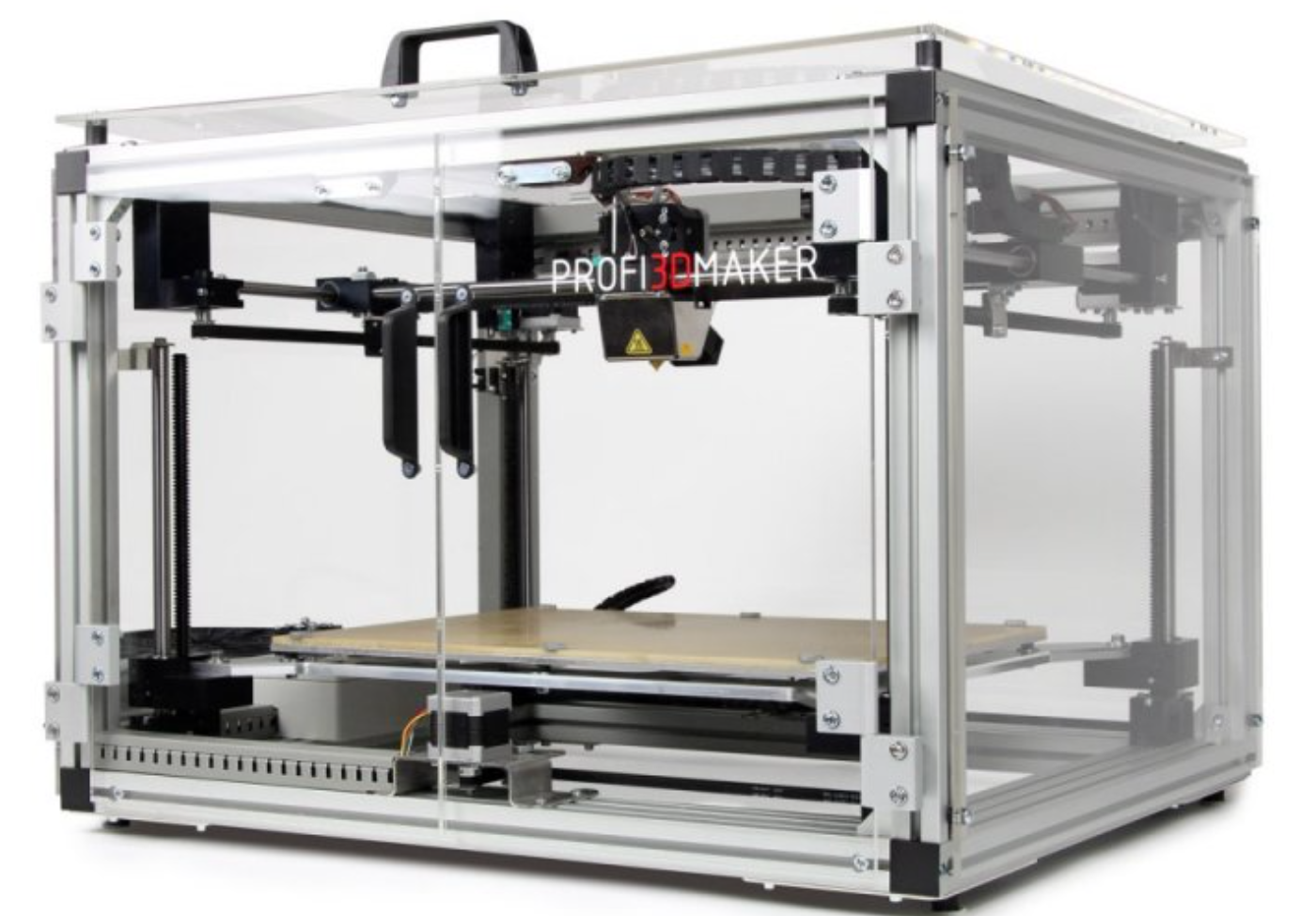 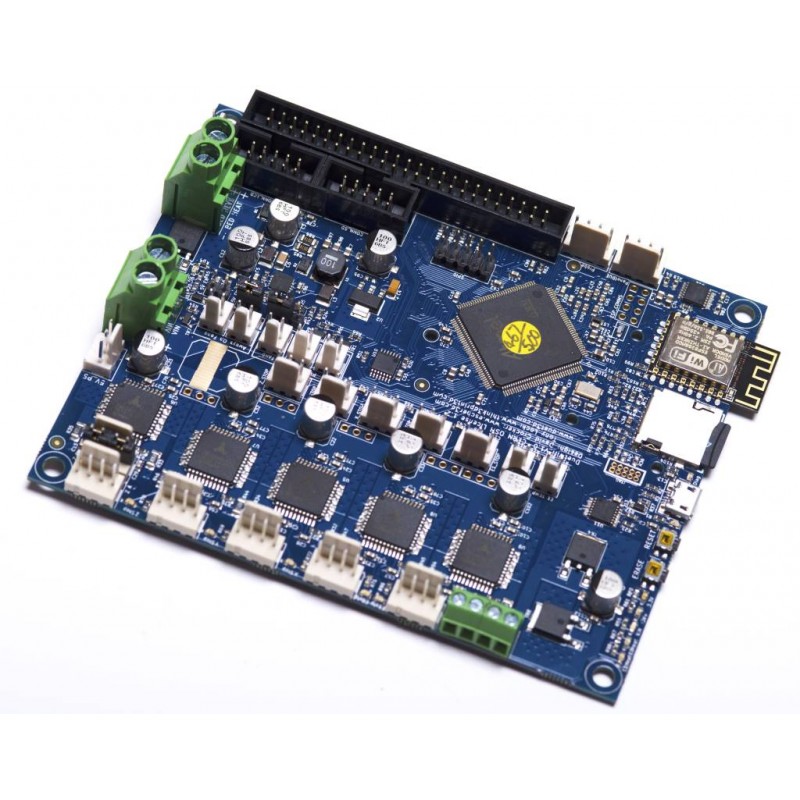 Hovedkortet er prioritert og har få mulighet for tilpasning, vi har derfor lett for å finne et erstatningskort for disse skriverne. Easy 3DMaker har en steppermotor for XYZ mens Profi 3DMaker har en steppermotor for X og to for henholdsvis Y og Z. For Profi 3DMaker må Y steppermotorene seriekobles. Tekniske data for Profi3DMaker Profi3DMakerBytting av kortHovedkortet til 3D Factories Easy 3DMaker og Profi 3Dmaker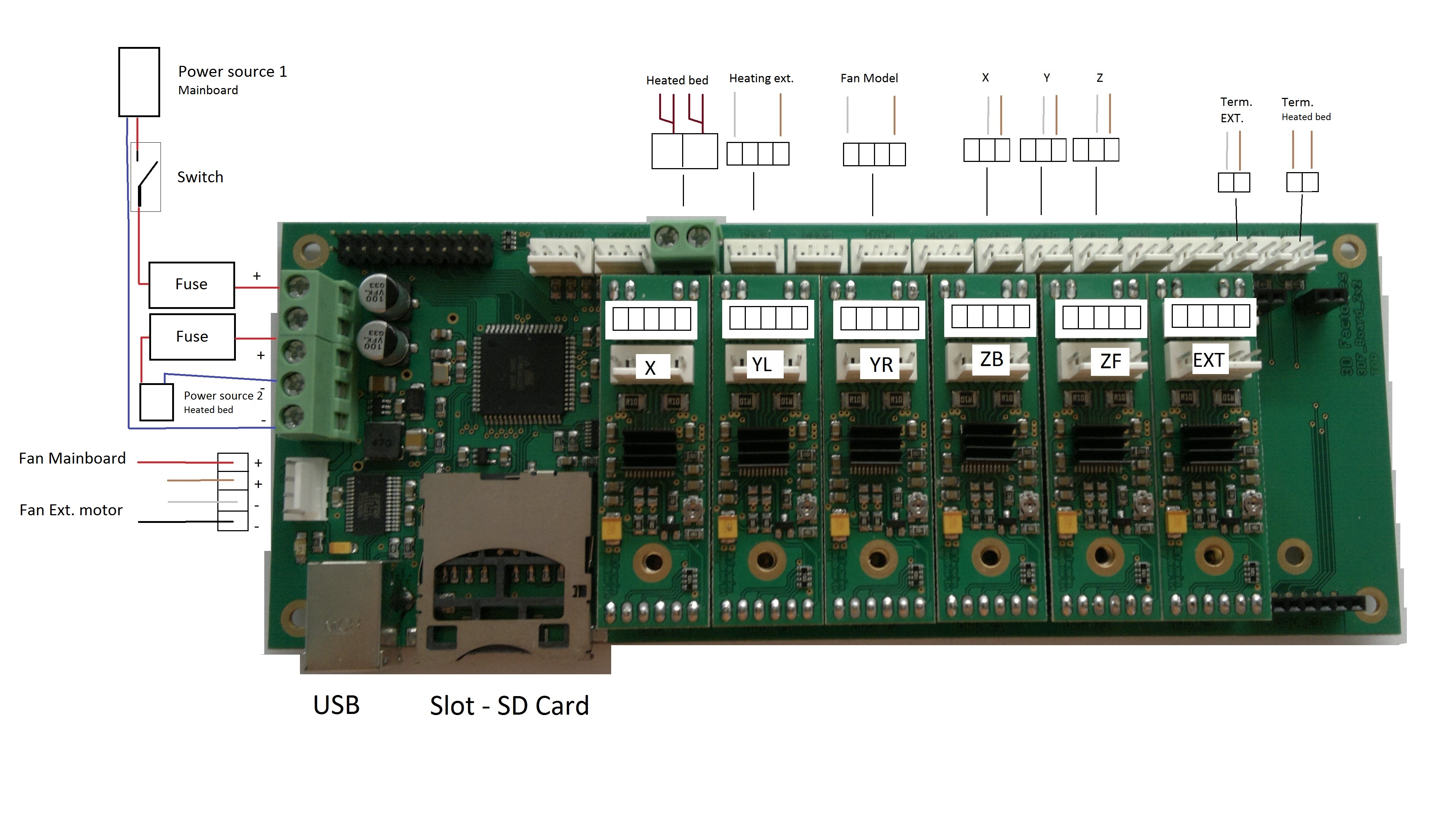 3D Factories steppermotorer XYZ  SX17-1005PQEF 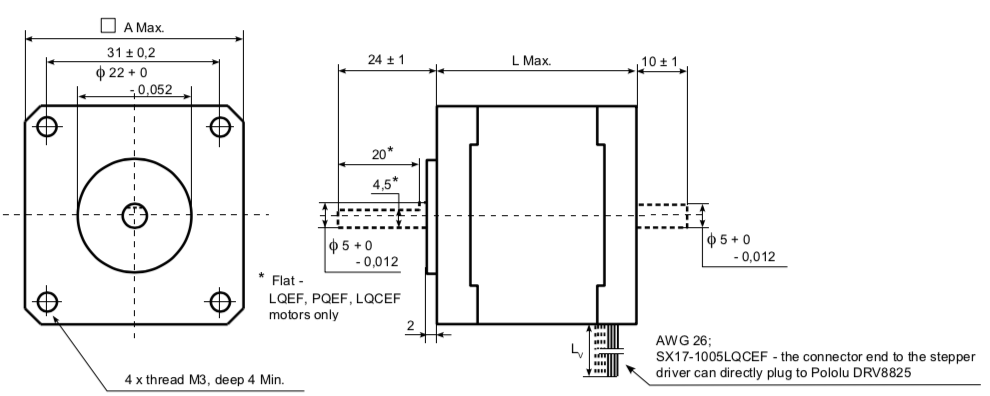 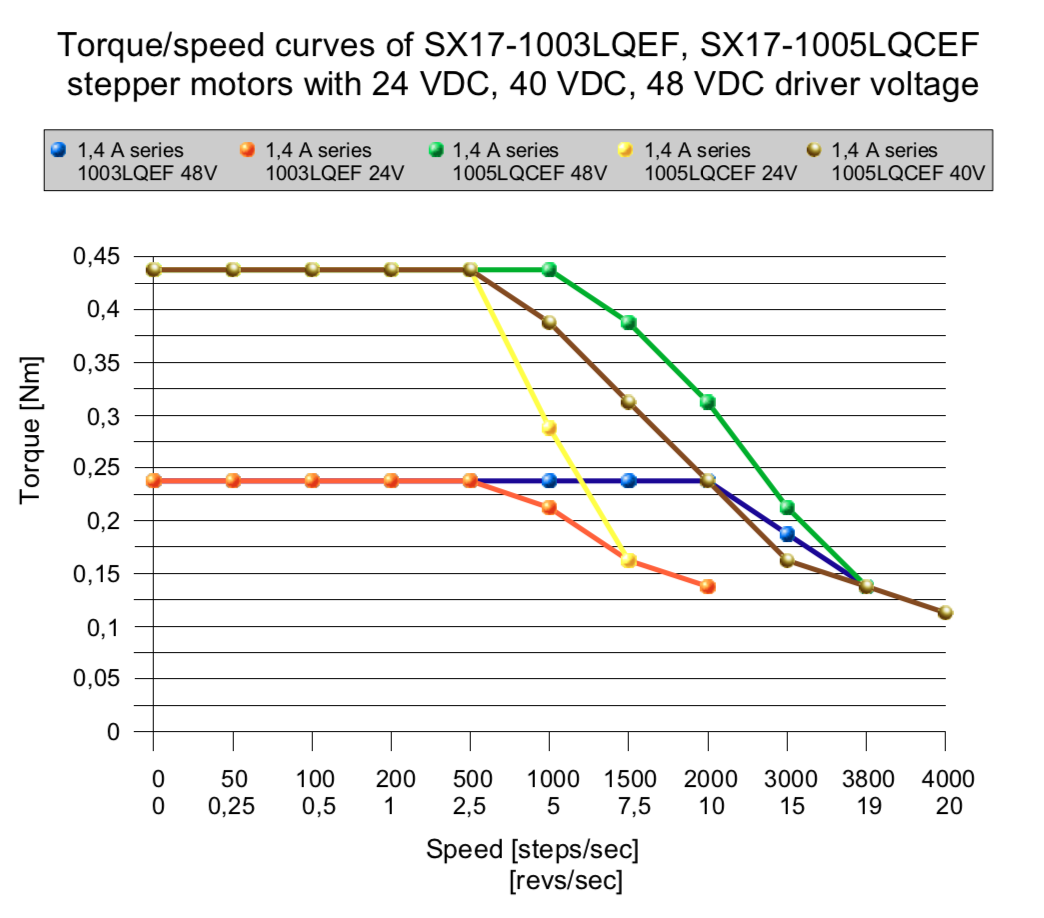 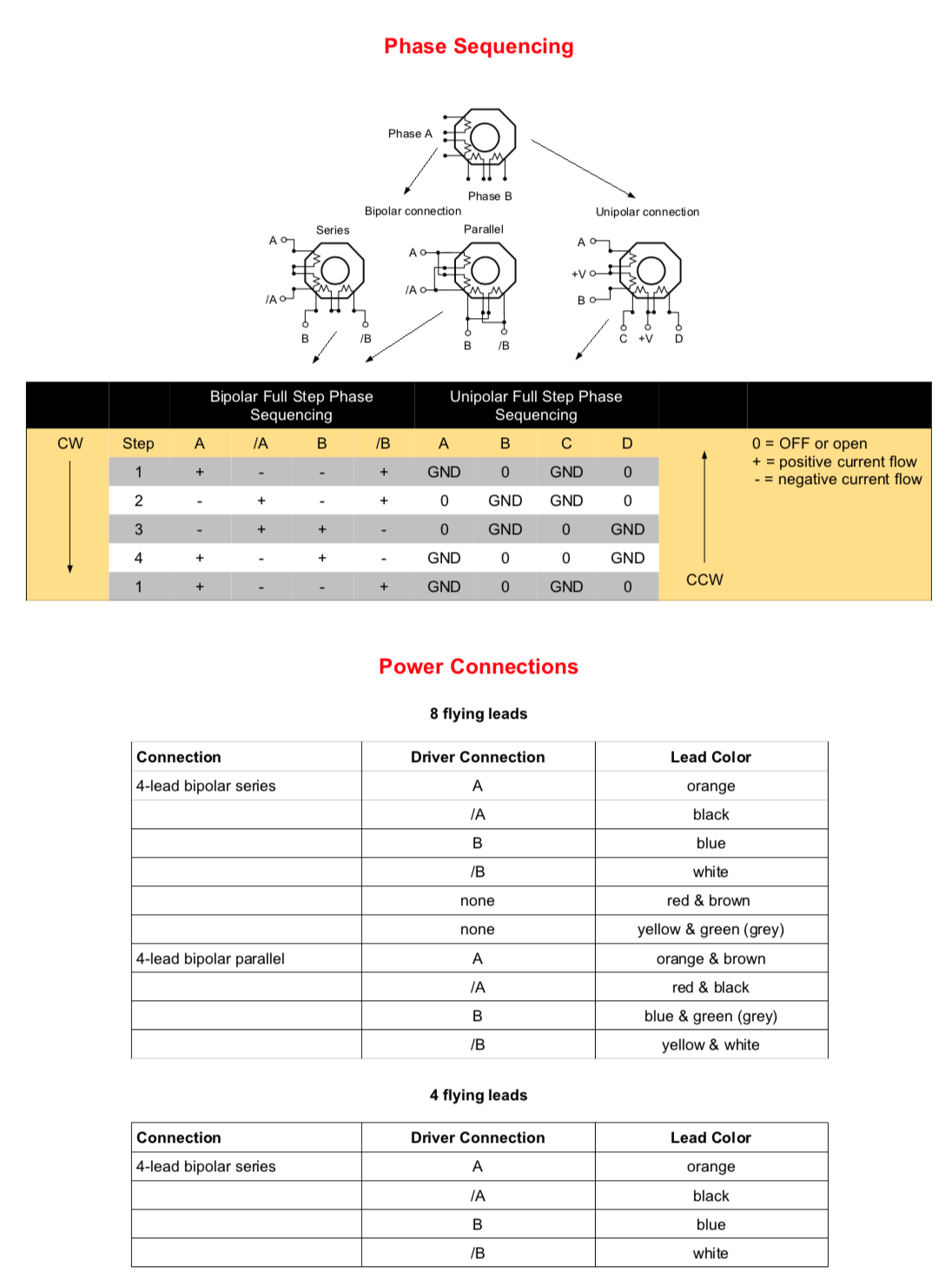 Sett opp to steppermotorer for Z-Axsis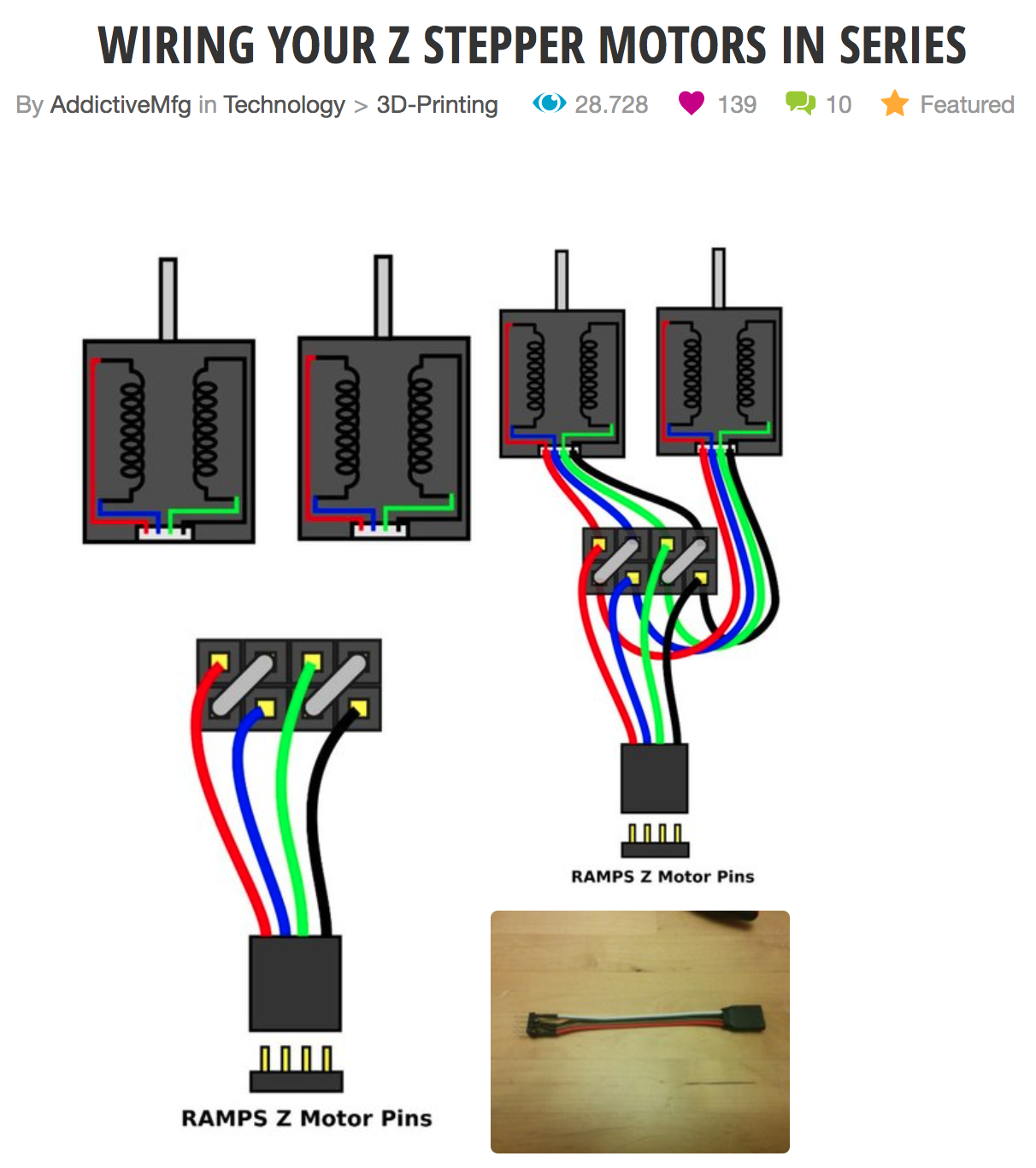 http://rigidtalk.com/wiki/index.php?title=Z-Axis_Stepper_Motor_-_Series_Connected_Splitter_Board Z-Stepper Motors in serieProfi skriverne har 2 Z-stepper motorer som er konfigurert i serie. Tan en titt på denne siden for mer informasjon https://www.instructables.com/id/Wiring-Your-Z-Stepper-Motors-in-Series/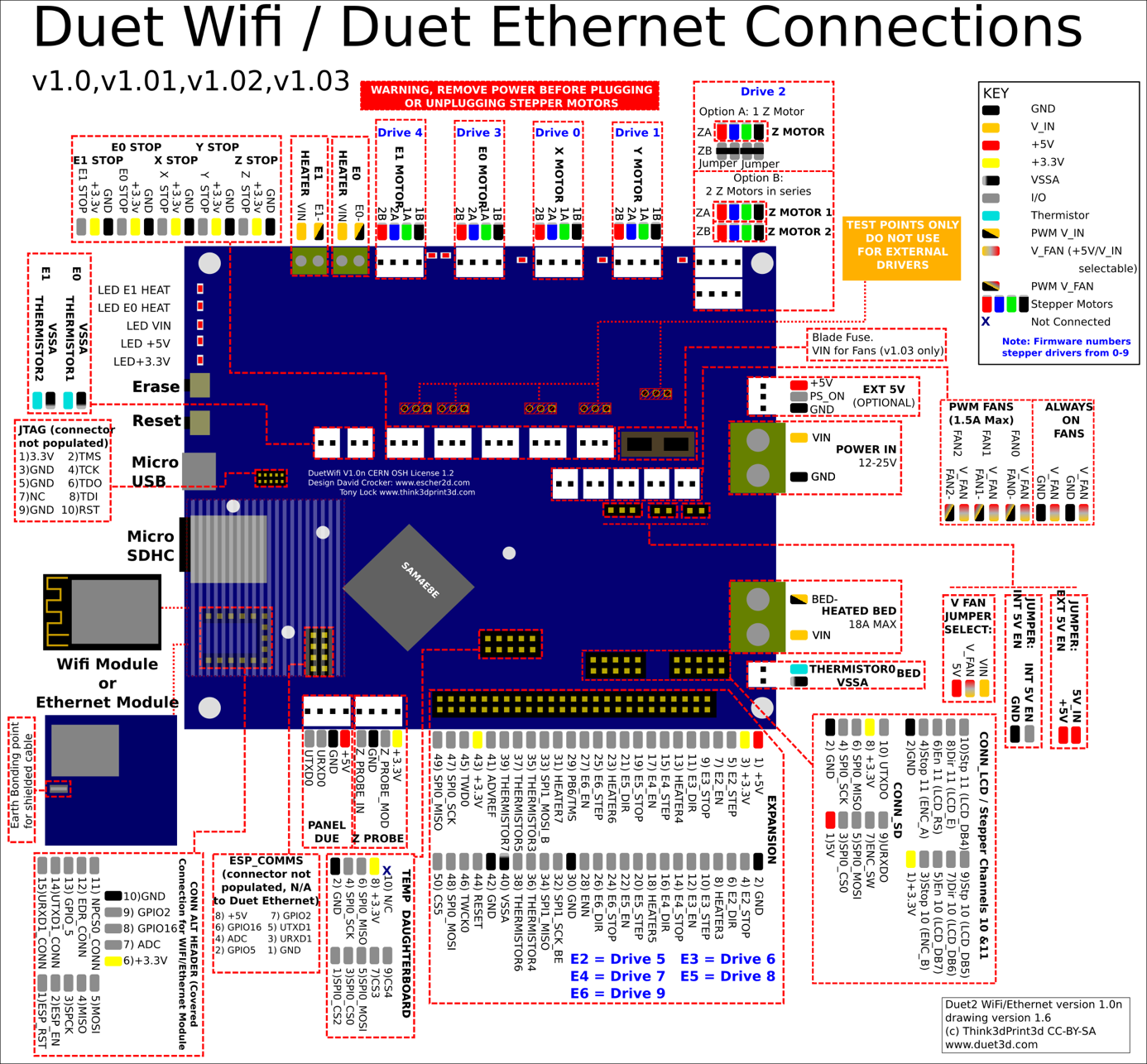 Kobling motorerKobling endestoppbrytere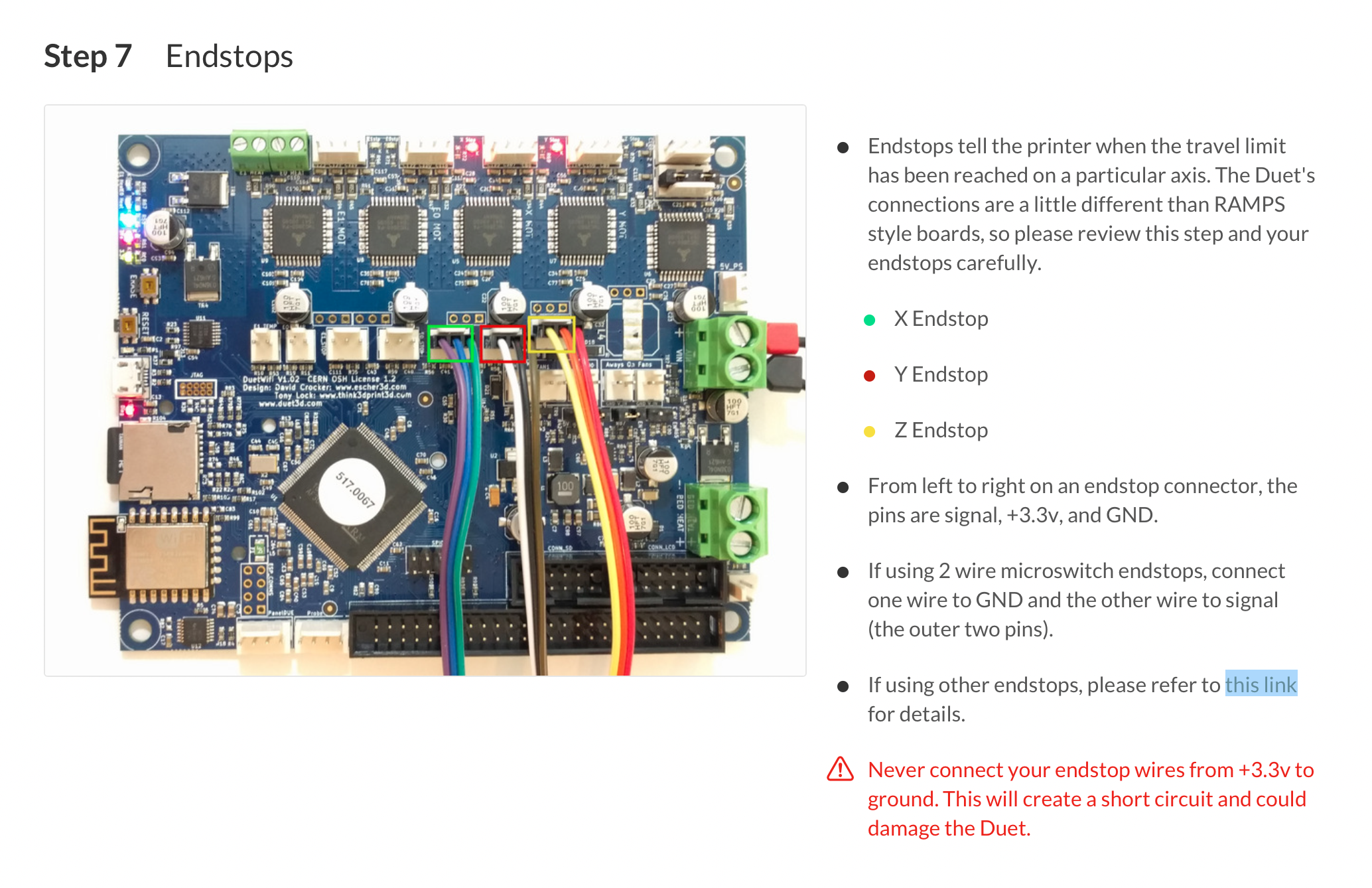 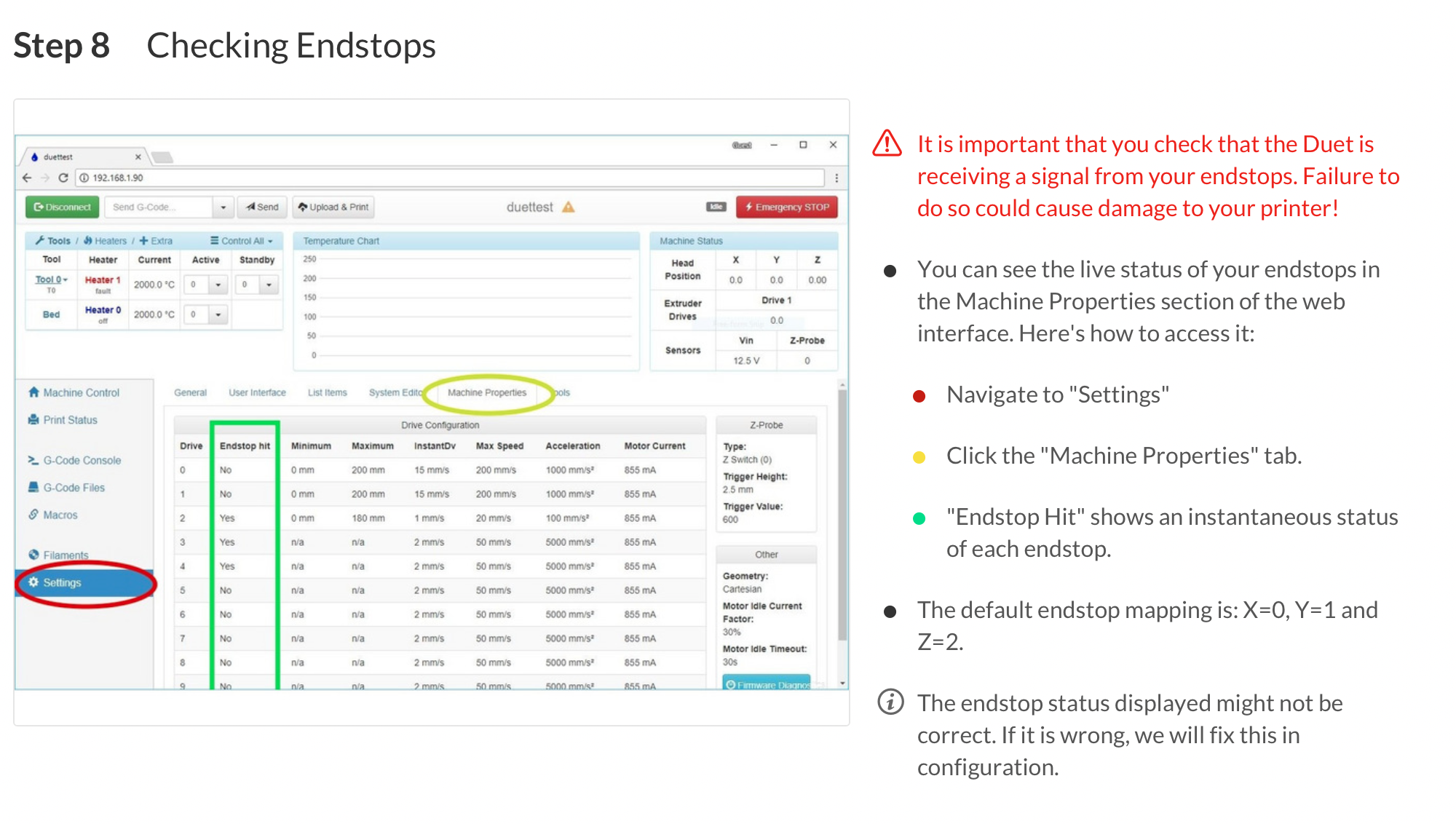 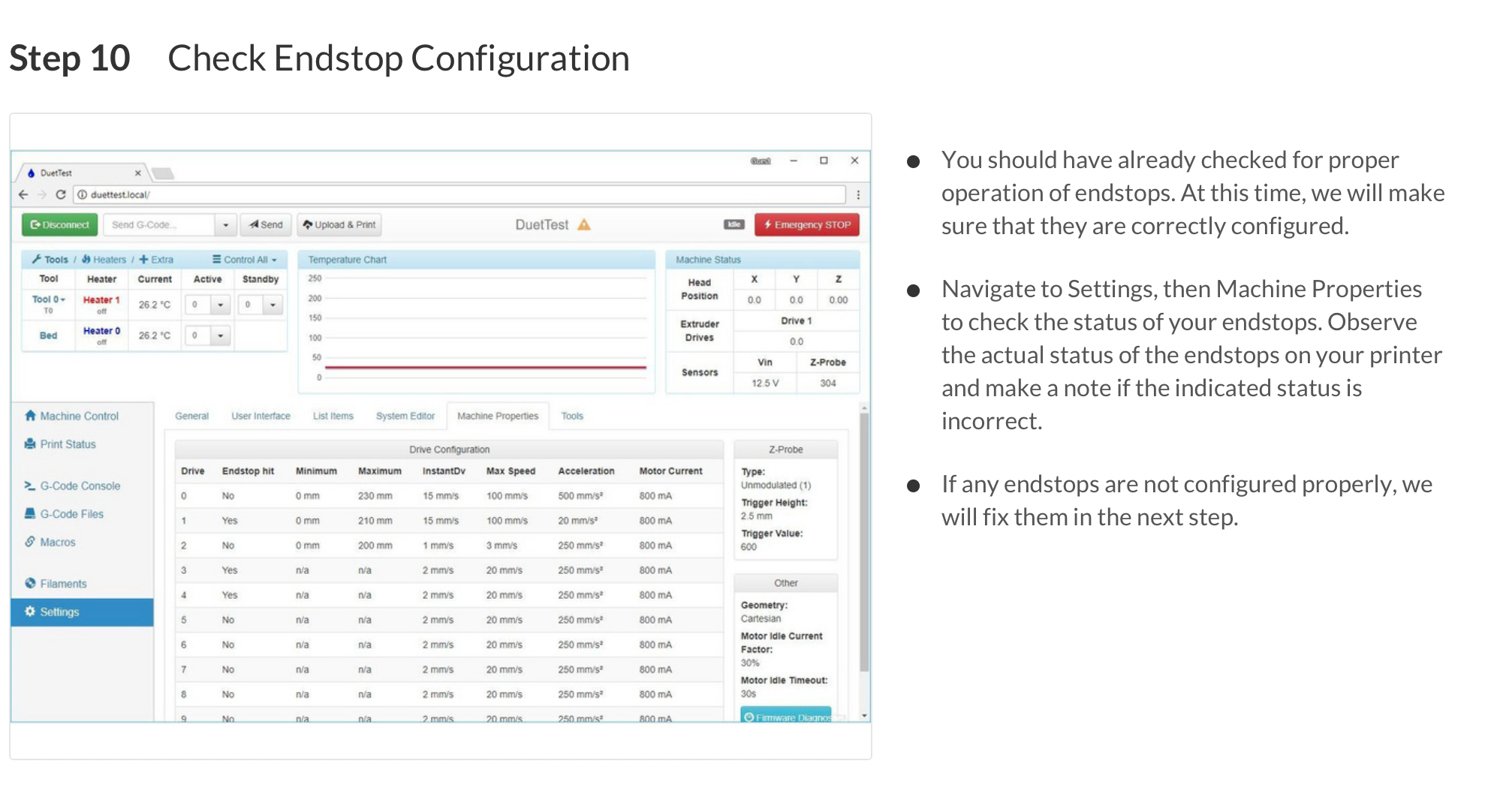 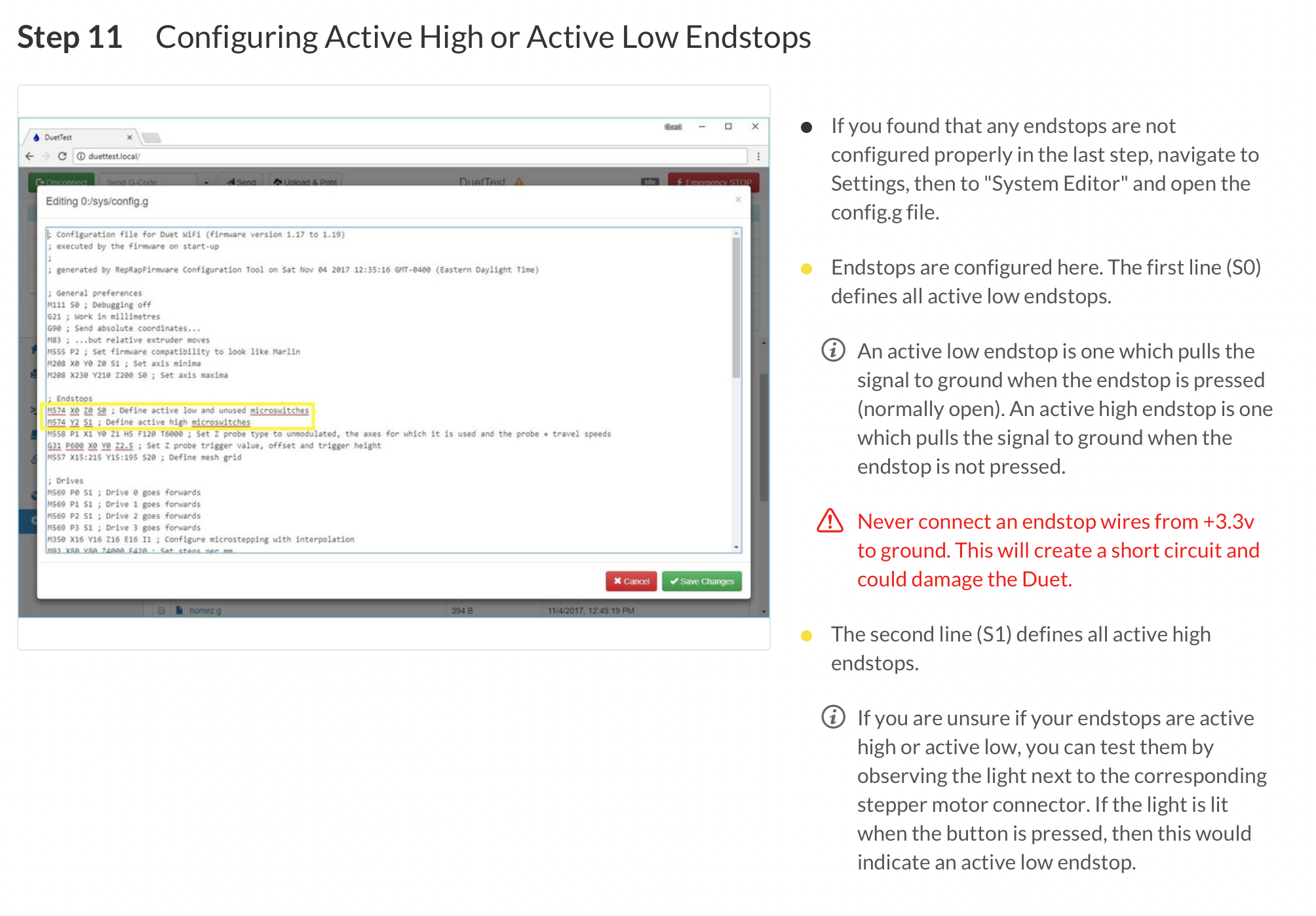 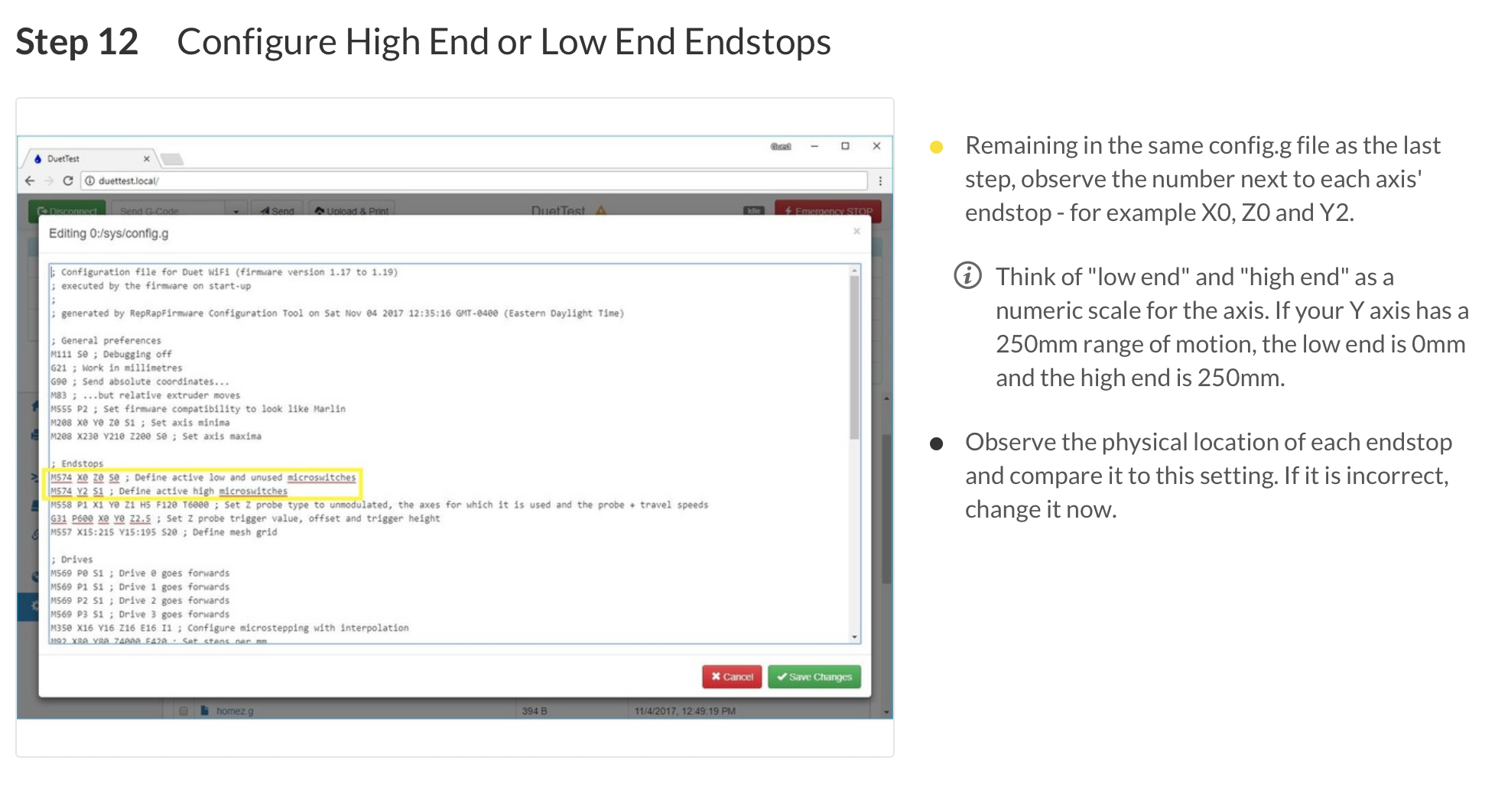 VifterTermistor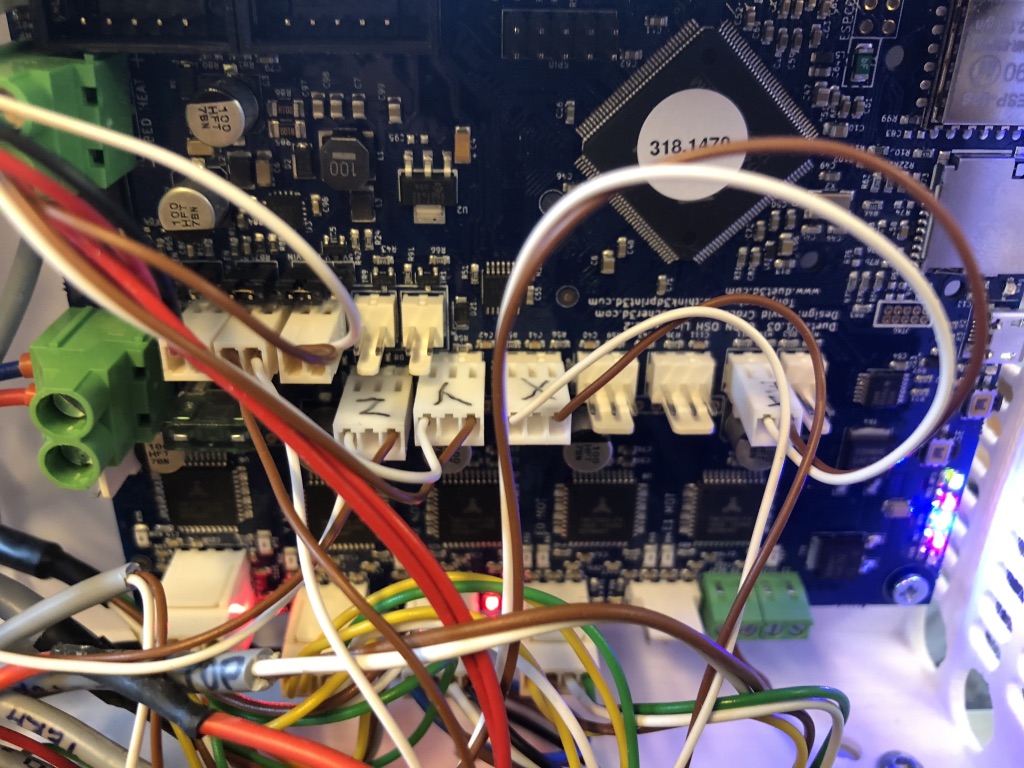 Aktiver WiFiPS! Du kan gå direkte til kapittelet bytt/endre WiFi innstillinger etter at du har installert USB driver, Det er ikke sikkert du trenger å laste ned Pronterface og aktivere WiFi.Last ned drivereFør du gjør noe som helst, gå til Github for å laste ned RepRap Firmware. Pakk ut SIP filen i en valgt mappehttps://github.com/dc42/RepRapFirmware Installer USB driverFor at du skal kunne koble deg opp til Duet WiFI via USB trenger du å installere noen drivere. Det kan hende nyere Windows maskiner vil laste ned USB drivere automatisk – vi har ikke testet disse. Du finner driverne i katalogen hvor du pakket ut SIP filen fra Github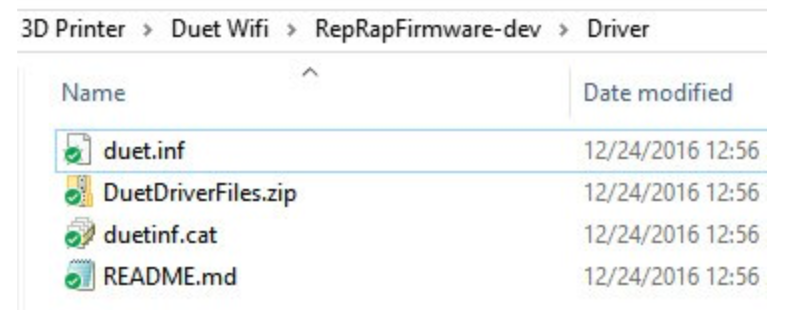 Velg duet.inf, og kjør installer – klikk YES, YES til installasjonen er ferdig Når du har kjørt installasjonen ferdig kan du se Duet WiFi listet som Duet 3D printer control electronics i Device manager. NB notar nummeret som com-porten er tildelt da du trenger den for senere oppsett. 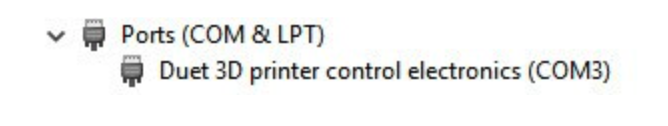 I dette tilfellet ble com-porten tildelt 3Last ned PronterfaceFor at koble seg til WiFi, og oppdatere firmware trenger vi Pronterface. Du kan selvfølgelig bruke andre programmer eksempelvis Repetier host. Vi har brukt Pronterface i dette eksempelet, da den er enkel å bruke å lett å feilsøke med. Gå til Pronterface.com og klikk på boksen [Get it] og velg Download fra toppen i menyen. Klikk på Windows & OSX binaries og velg den filen som passer ditt operativsystem. Dersom installasjonen ikke starter automatisk kan du dobbeltklikke på pronterface.exe. http://www.pronterface.comhttps://www.repetier.com Aktiver WiFi med PronterfacePlugg i USB kabelen mellom din PC og Duet WiFi før du slår på strømmenStart Pronterface og sjekk COM porten. Den skal automatisk velge COM port, men velg manuelt om nødvendig. Sett Baudrate til maksimum og klikk Connect.På høyre side av vinduet kan du se tilkoblings status
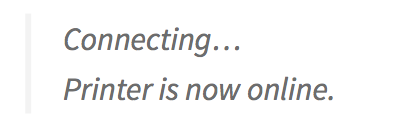 Du kan nå se default konfigurasjon som ligger i config.g filen ved å kjøre kommando Gcode M503. Config.g filen ligger på SD kortet, dersom du får utskrift av oppsettet har du kontakt med Duo WiFi kortet. 
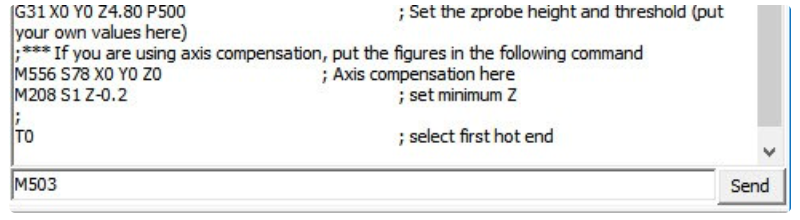 Aktiver WiFi ved å kjøre kommando Gcode M552 S1
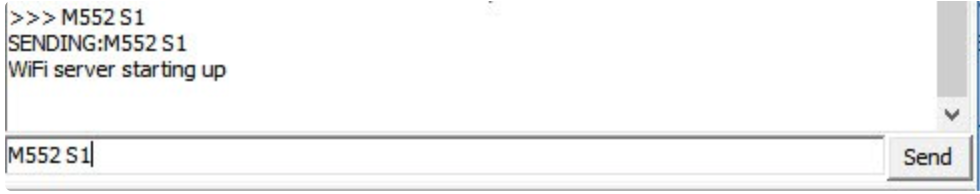 Etter ca 30 sekunder får du følgende melding:
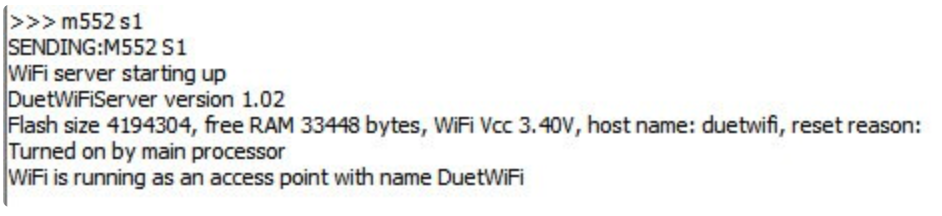 Koble PCen fra nettverket, og koble deg til DuetWiFi network.Når du er koblet til nette (punkt 7.) gå til 192.168.1.1 adressen i utforskeren.Velg ditt Wlan, og tast inn passordet for nettverket. Skriv inn navnet på Duet kortet / 3D Skriveren dinVelg [Save and Reboot].




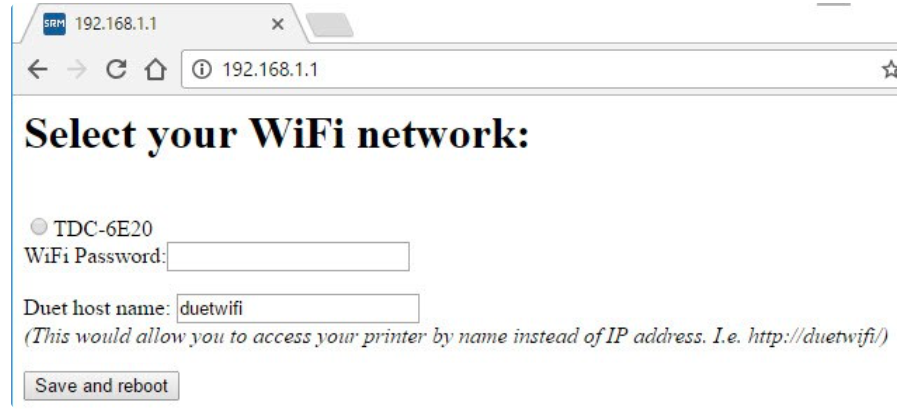 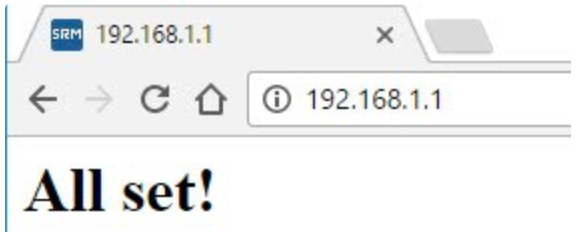 Systemet ber deg nå om å Reboot, ikke ta strømmen eller koble fra noen kabler, men kjør M552 S0 kommandoen som slår av WiFi og så kjører du M552 S1 for å slå nettverket på igjen. 
Du kan nå se hvilken IP adresse din Duet WiFi har fått. I dette eksempelet er det 192.168.1.19


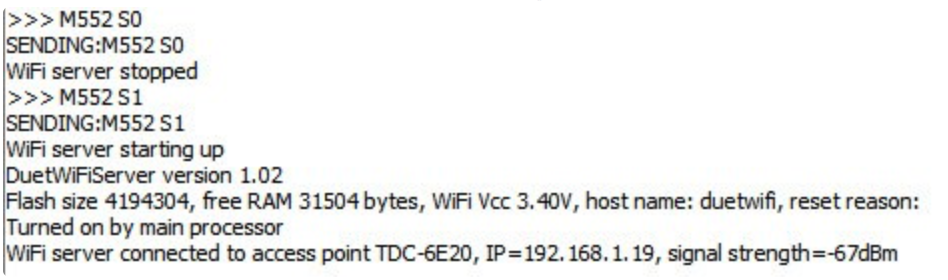 Om du trenger å sjekke status på WiFi fobindelsen kan d bare kjøre Gcode M522.
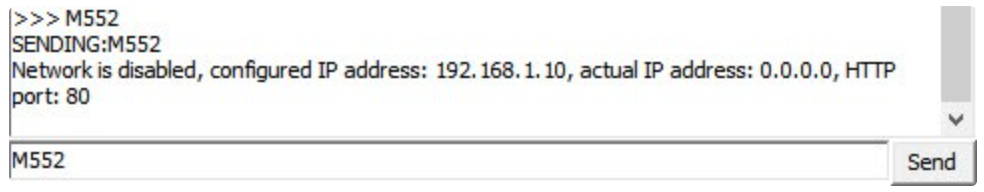 Om WiFi forbindelsen er nede kan du slå på WiFi med Gvode M552 S1
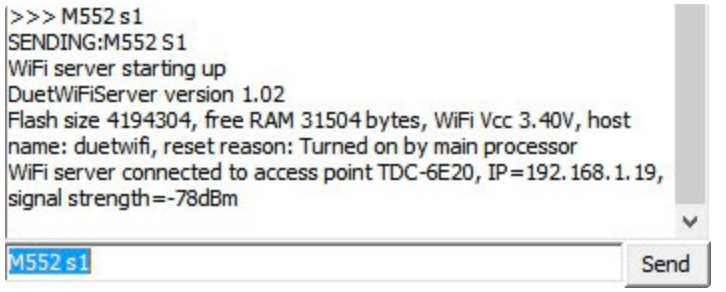 Bytt/endre WiFi innstillingerNår man bytter WiFi, kobler til et nytt nettverk etc. Må man endre dette manuelt. Duet har beskrevet dette på i denne veiledningen.Last ned YAT https://sourceforge.net/projects/y-a-terminal/Du må ha YAT eller et annet terminalserverprogram. Dette er for de Pronterface sender kun store bokstaver, men for å legge inn passord til WiFi nettet. Koble YAT til skriverenSe til at USB kabelen er koblet til din PC. Bruk standard innstilinger i YAT. Endre brukernavn og passord Jeg tar utgangspunkt at du har oppgradert firmware og at du har aktivert nettverket. Kjør M552 S1 for å aktivere WiFiKjør M587 S"your-network-ssid" P"your-network-password". Eksempel M587 S"MittNett" P"MittPassord123".NB husk at du må koble deg til et 2.4GHz WiFi nett da kortet ikke støtter 5 GHzKjør M552 S1 for å aktivere WiFi Du har nå fått opp nettverket og IP adresse. Noter denne og skriv det inn i web browseren. Duet WiFi Web grensesnittLog på web grensesnittet for første gangNå kan du logge deg inn på Web siden til kortet ved å bruke IP adressen kortet har fått. 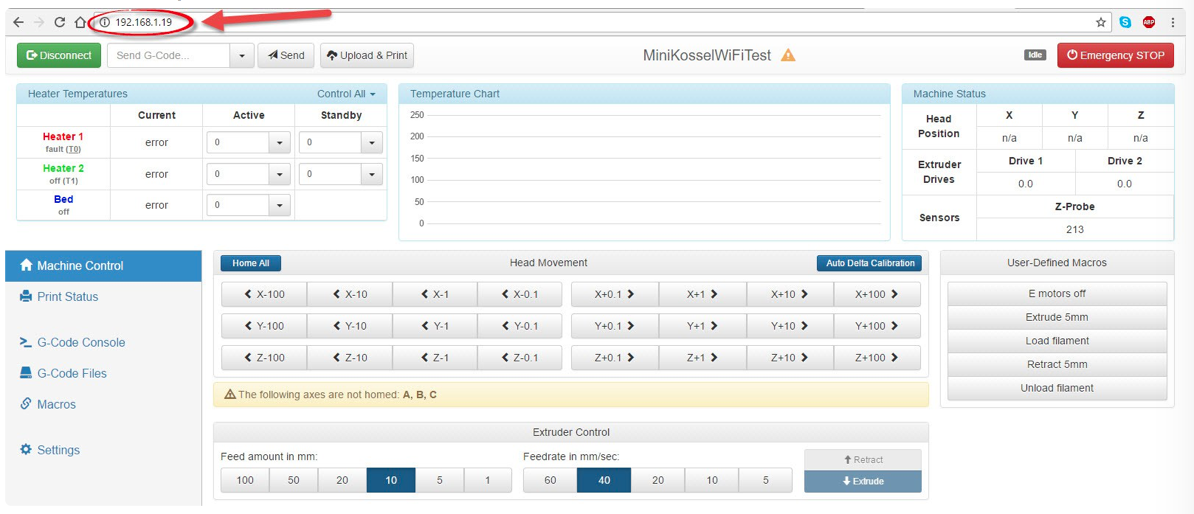 Sett opp WiFi til å starte automatisk ved oppstartFor at WiFi skal være aktivert hver gang du starter Duet WiFi må vi sette opp dette i konfigurasjonsfilene. Du kan endre dette direkte fra Webgrensesnittet. Velg Settings -> gå til fanen System Editor and velg endre [grønn knapp med penn] for raden config.g.
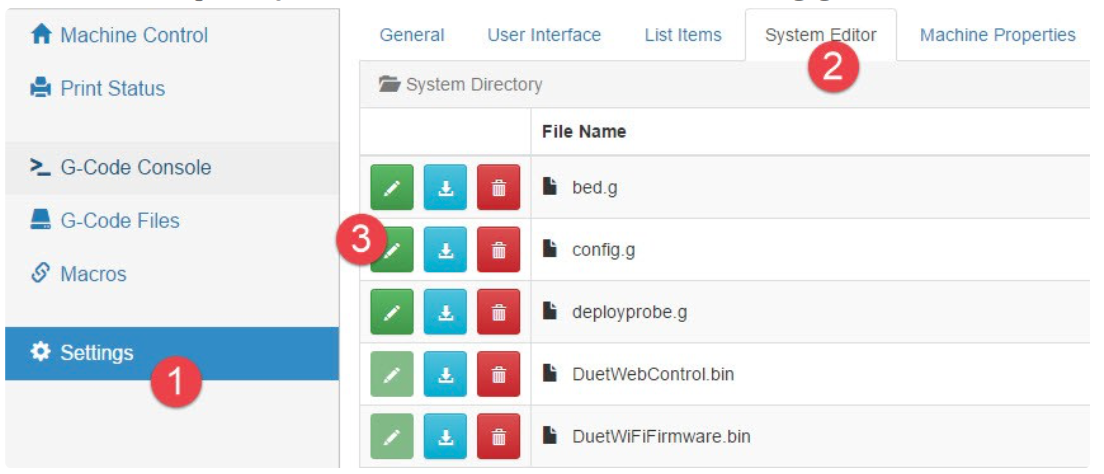 Finn linjen som inneholder ;M552 A1 og fjern semikolon [;].
Et semikolon betyr at raden ikke er aktiv, når du fjerner semikolon aktiverer du kommandoen.

 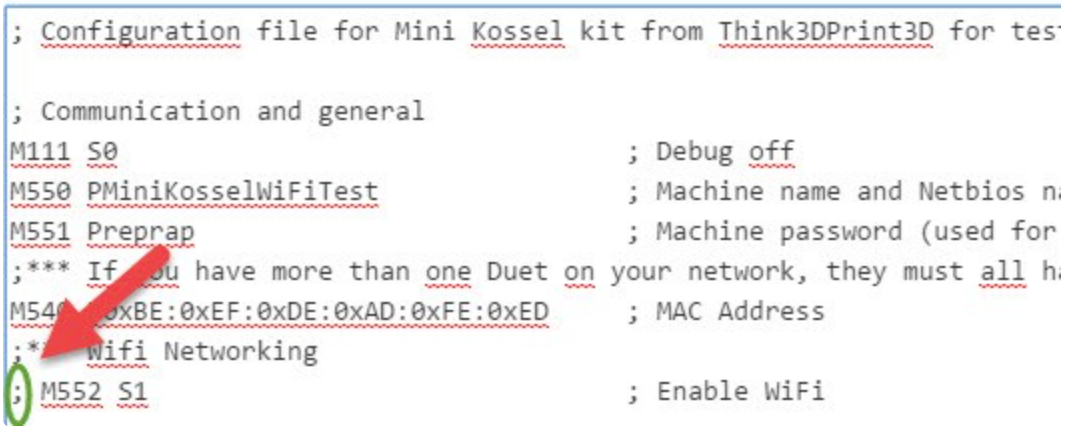 Lagre endringer ved å klikke [Save Changes].
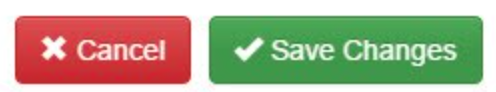 Gå tilbake til fliken General og vel [Apply Settings].
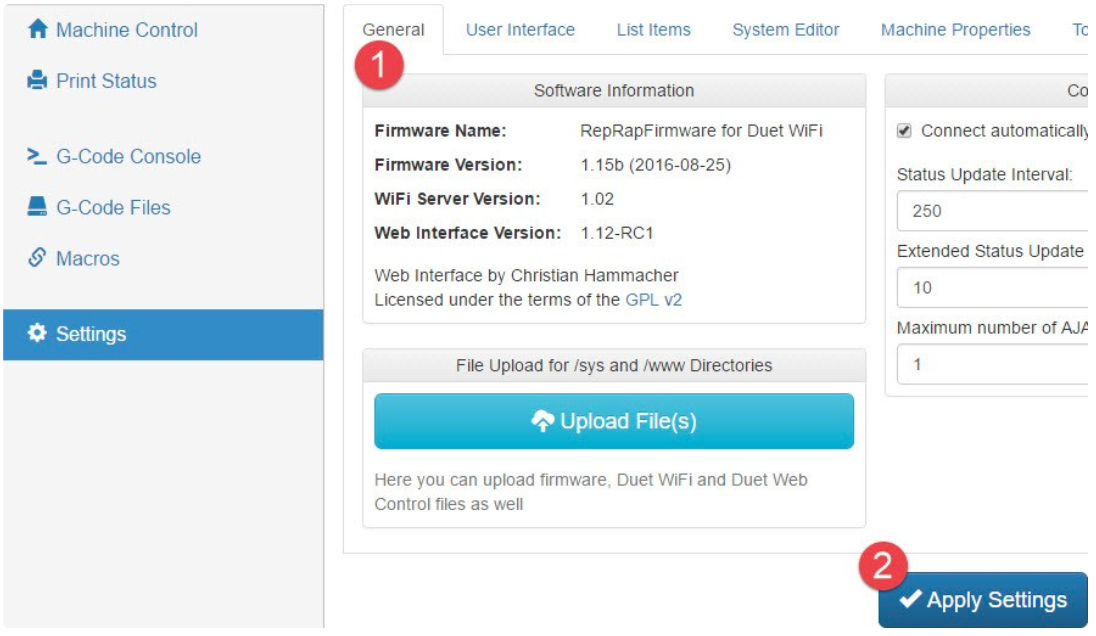 Sett IP adresse og navn på kontrollerkortet/skriverenSett IP adresseDet er ikke mulig å sette fast IP adresse i grensesnittet i dag. Kortet får automatisk tildelt IP adresse fra din ruter. Du kan sette fast tildelt IP adresse i nettet. Men vi beskriver ikke dette her. Sett navn  Ved å endre i config.g filen kan du endre navnet på kortet. Det er beskrevet over hvordan du editerer config.g filen. Maskinens navn er definert ved å bruke Gcode M550 Pxxxx. Det er viktig å bruke P. Bytte maskinnavn er faktisk Netbios navnet og det navnet som vises øverst i web grensesnittetNår du er inne og editerer, kan du også endre passordet om du ønsker detBruk Gcode M551 du må velge dit eget passord som du selv husker. Her må du også bruke P for parameter. Ved å bytte passord vil du nå bli møtt av passord dialog når du nå skal inn i web grensesnittet. Det er ikke høy sikkerhet andre kan gå inn men kan ikke endre uten å være logget inn med passord. Bytt passor tilbake til reprap for å unngå passord dialogen, bruk M551 Preprap.
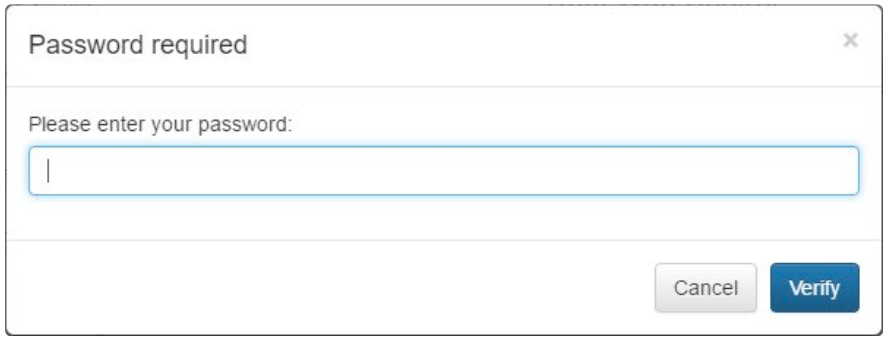 Nå trenger du bare å gå inn i lagre innstillinger og aktiver innstillinger i generell fliken Konfigurering av Duet WiFi hovedkortethttps://configurator.reprapfirmware.org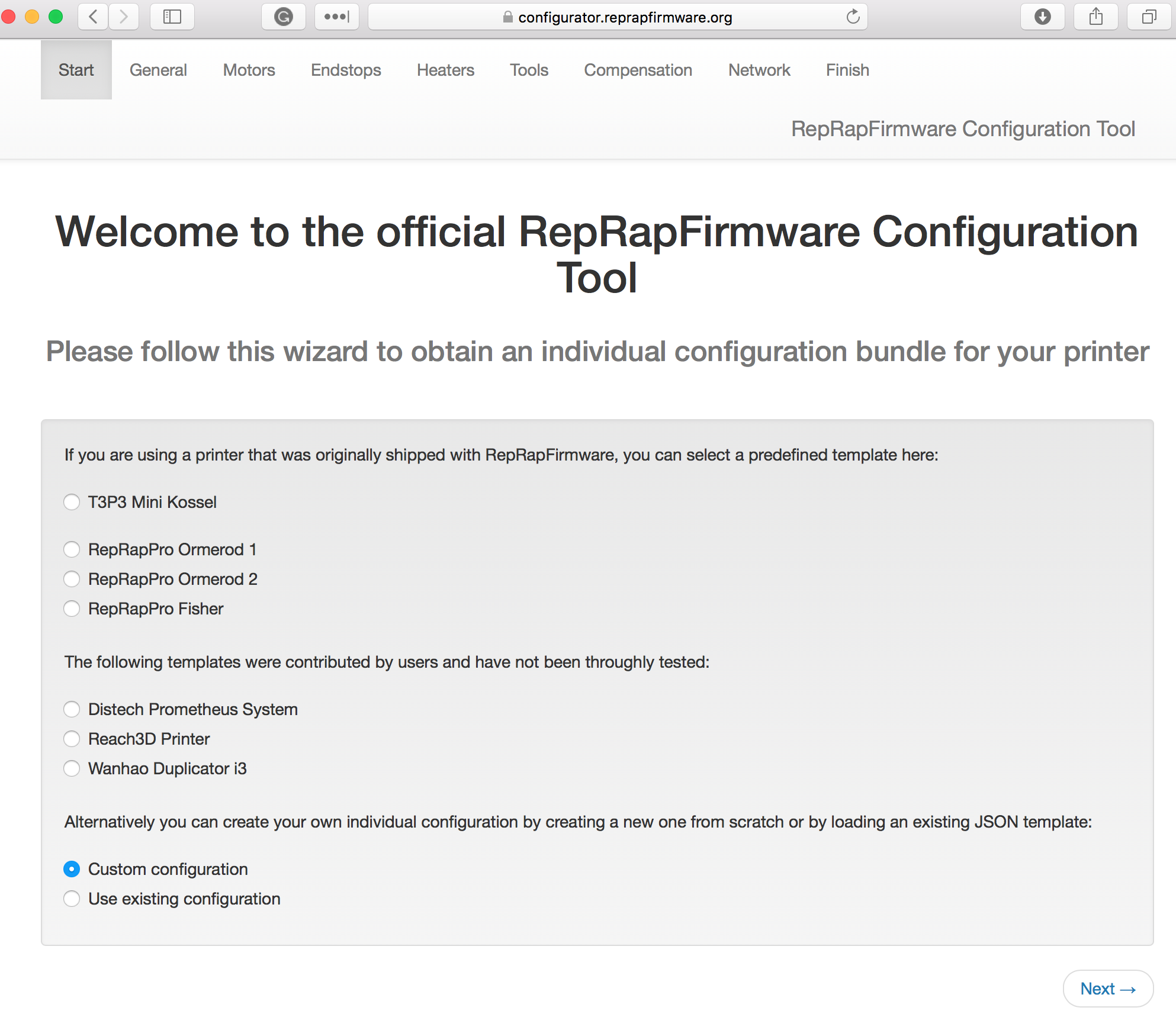 Når du skal sette opp en ny maskin velger du Custom Configuration. Konfigurasjonen du setter opp lagres i Cookies på din maskin. Du kan også lagre konfigurasjonen og laste inn denne, da velger du «Use existing configuration», deretter kommer det et vindu hvor du blar frem til den lagrede innstillingen. General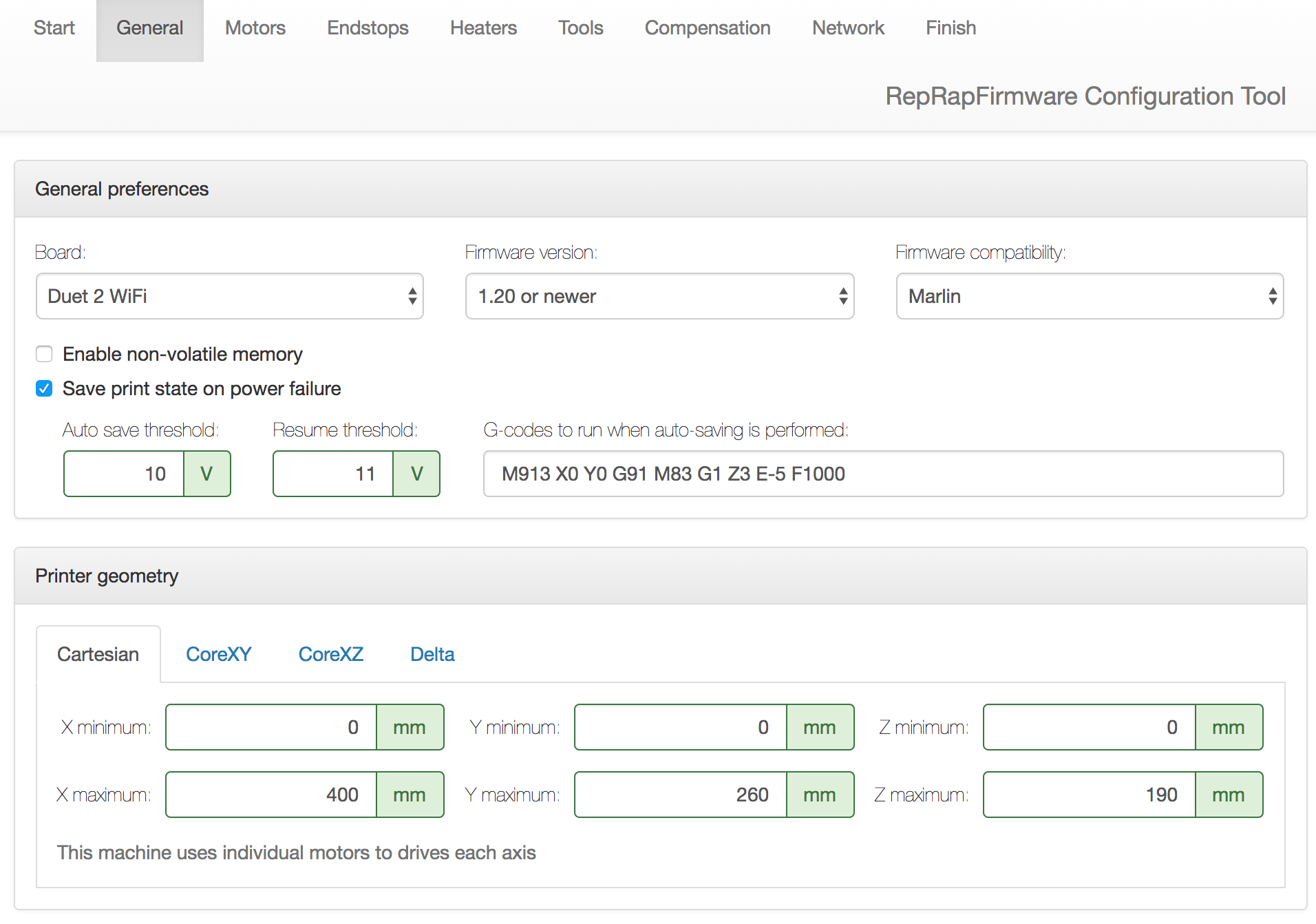 Her setter du opp størrelsen på skriveren. CoreXY, CoreXZ, trenger du ikke endre, Delta skal du ikke endre Motors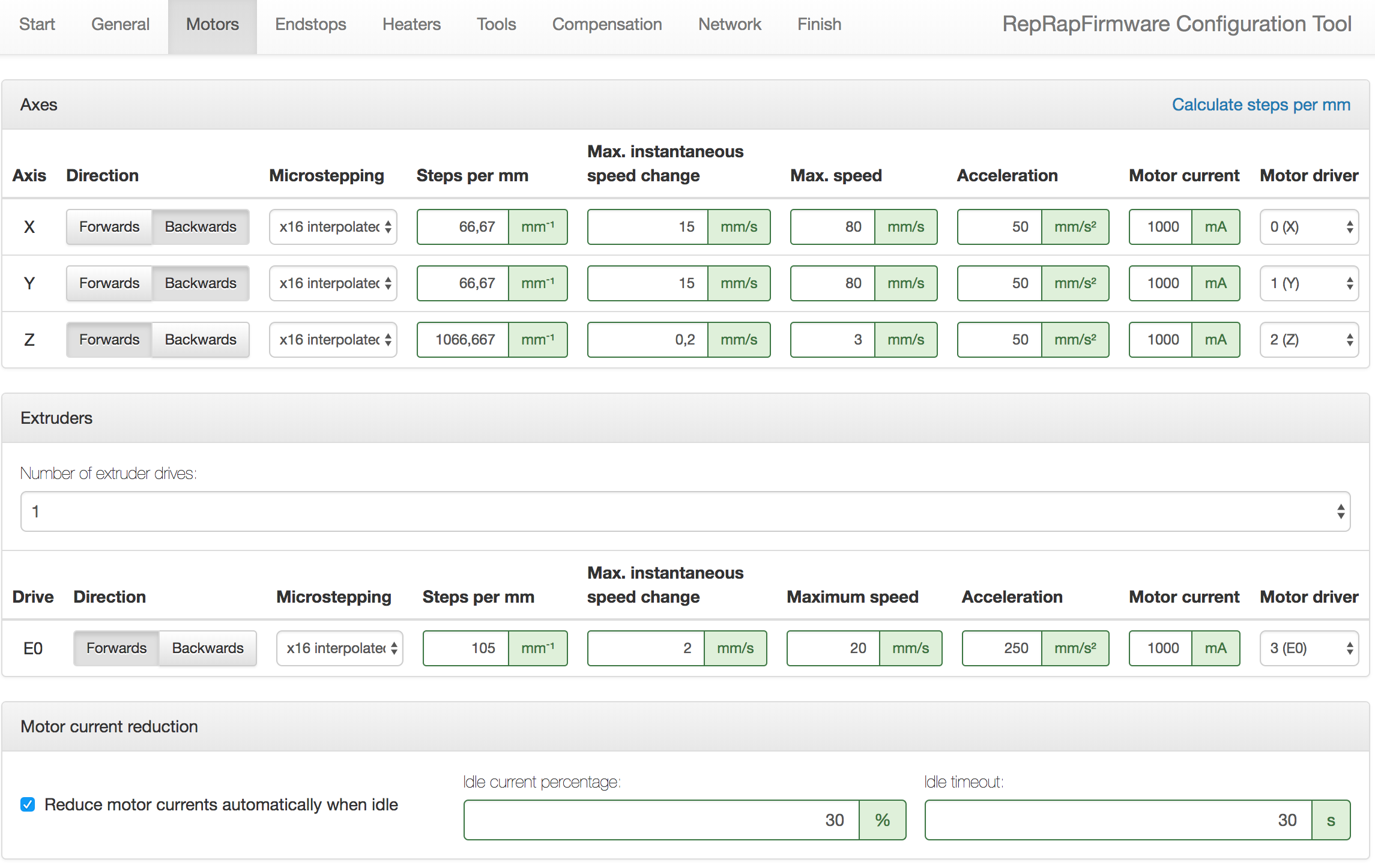 Vi har brukt innstillingene over basert på motorene, drivreimer og tannhjulene på skriverne vi har satt opp. Øverst i høyre hjørne finner du «Calculate steps pr mm» bruk denne om du har en annen konfigurasjon på din maskin. Profi / Eay Motor 0.9 graderPully tooth count 16Belt pitch 3mm http://www.biedlers-belts.com/gates-1263-3m-15-belt.html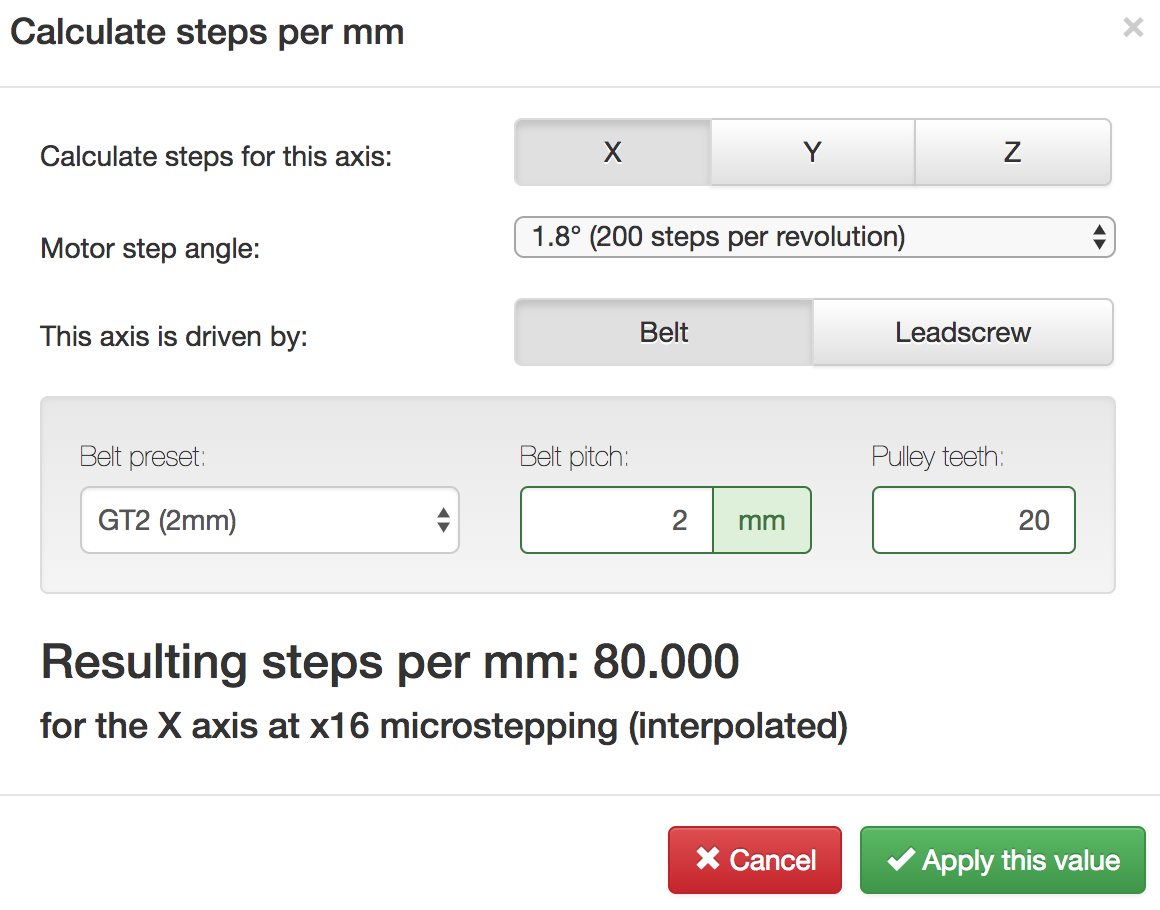 NB! Innstillingene i dette bilde er ikke korrekt i forhold til innstillingene, men kun som eksempel.Z-Stepper Motors in serieProfi skriverne har 2 Z-stepper motorer som er konfigurert i serie. Tan en titt på denne siden for mer informasjon https://www.instructables.com/id/Wiring-Your-Z-Stepper-Motors-in-Series/Endstops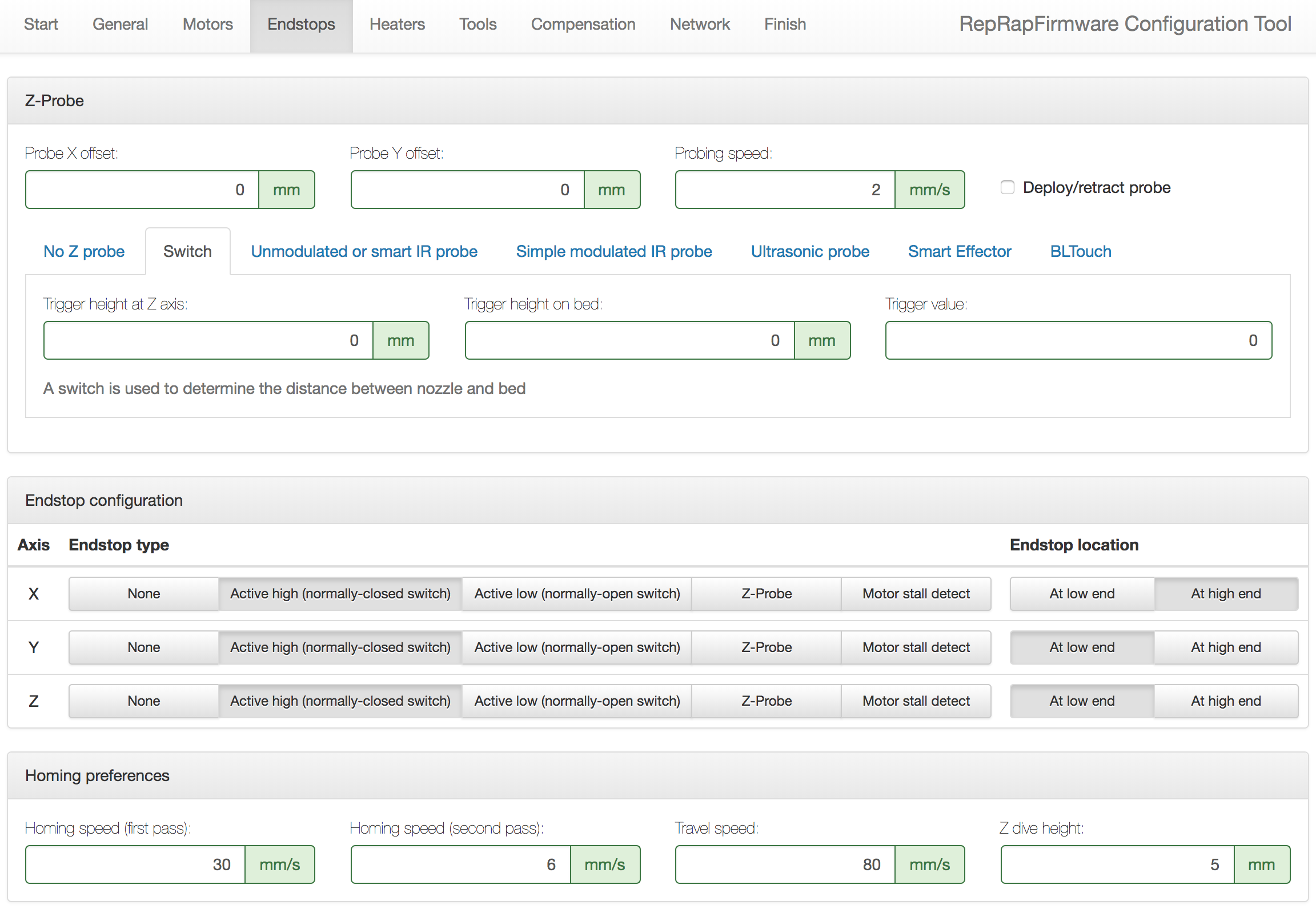 Denne skriveren har endestopbrytere du skal derfor kun sette opp innstillingene under fliken «Switch».Heaters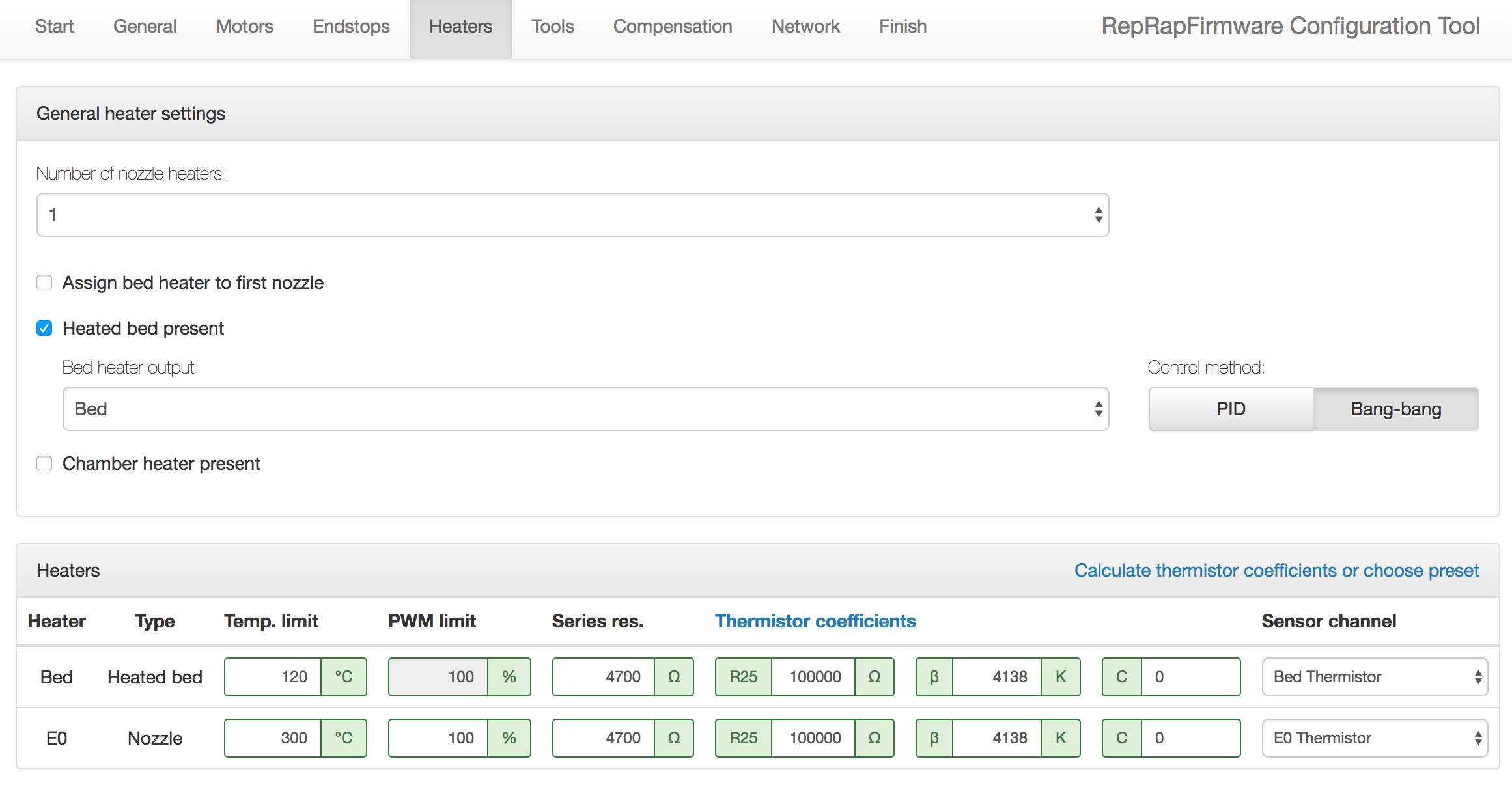 Skriverne her har original dyse oppsett, men oppgradert varmebord, begge termistorene i dette oppsetter har lik konfigurasjon. Dersom du har oppgradert dysen og bruker andre termistorer så må du endre innstillingene her. Har du ikke spesifikasjonene så kan du gjøre kalkulasjon «Calculate thermistor coefficients or choose preset»,Gå til Varmeelement konfigurasjon for detaljerte innstillinger. Tools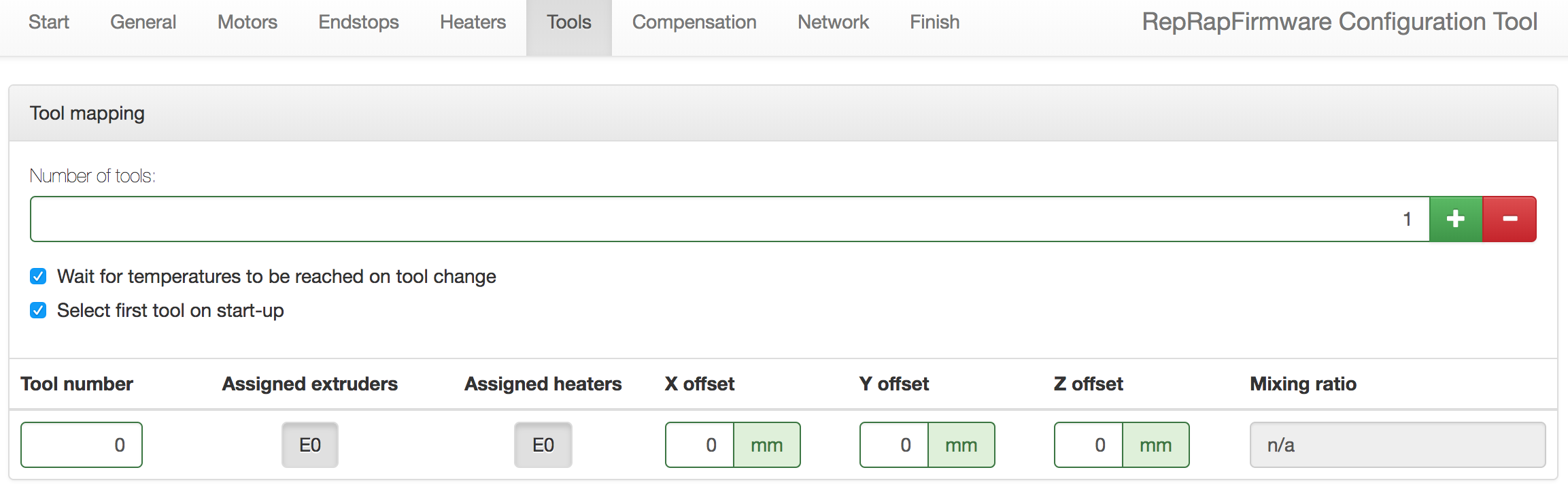 Profi3DMaker har kun en dyse så her trenger ikke tenke på offsett.Compensation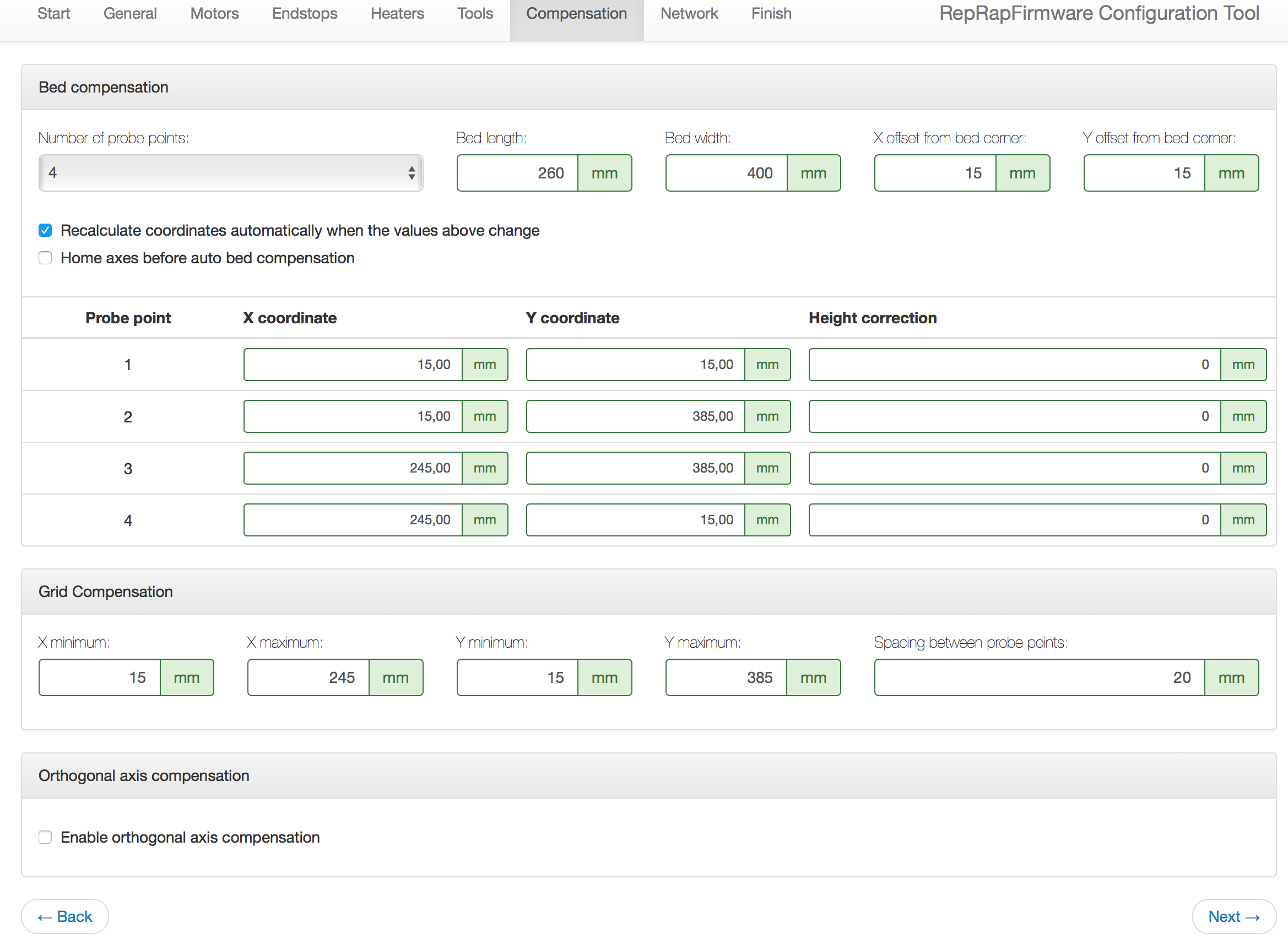 «Compensation» brukes ikke for denne skriveren! Disse innstillingene er kun for skrivere med høydesensor. Network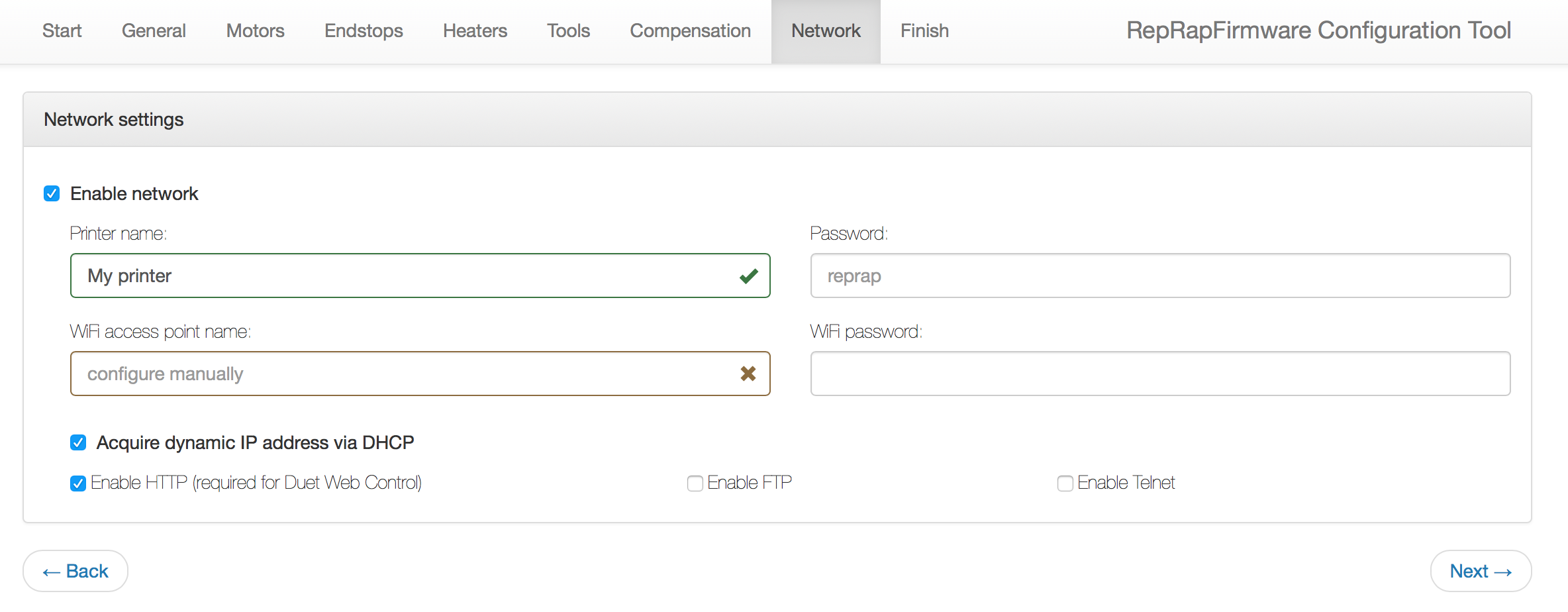 Oppsett nettverk. Finish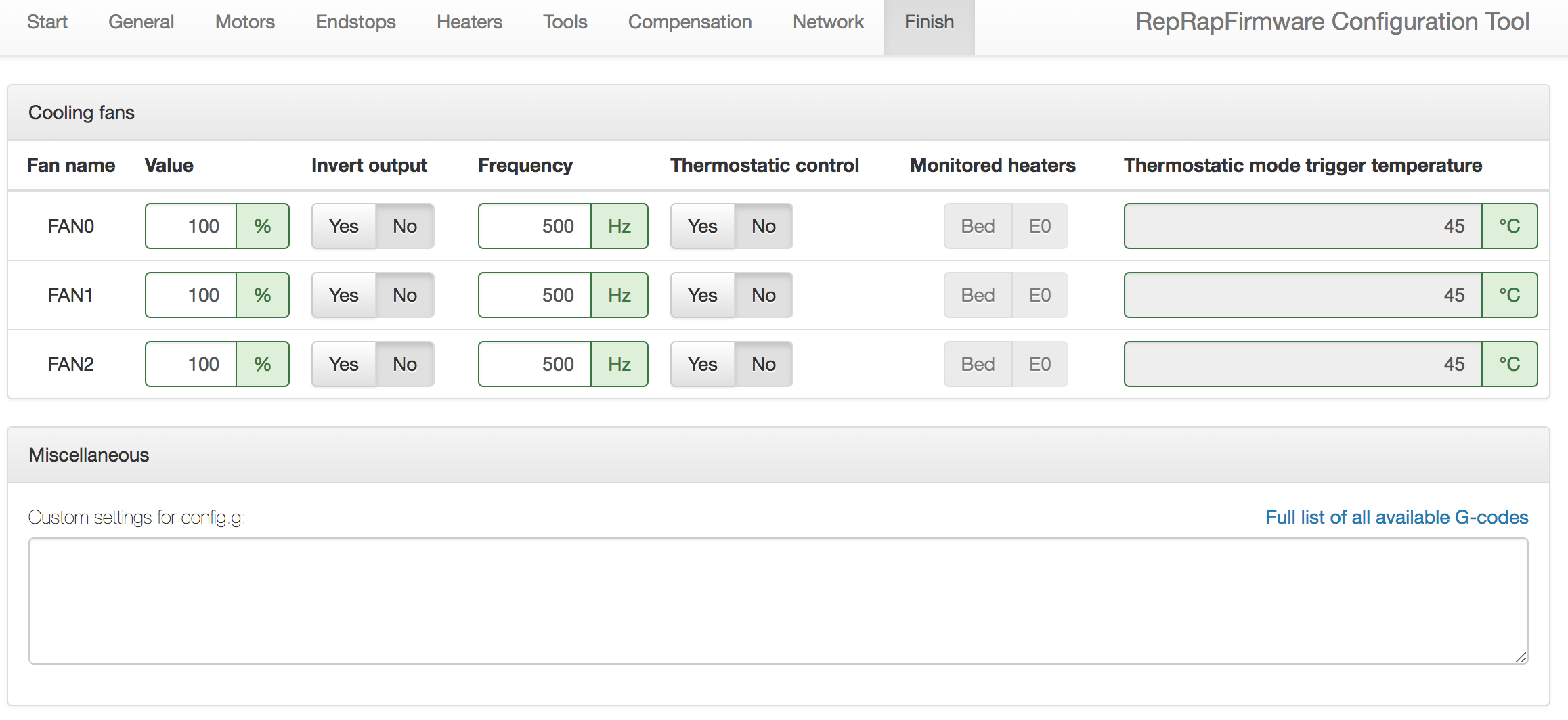 Gå videre med 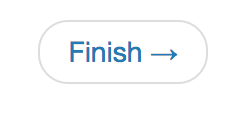 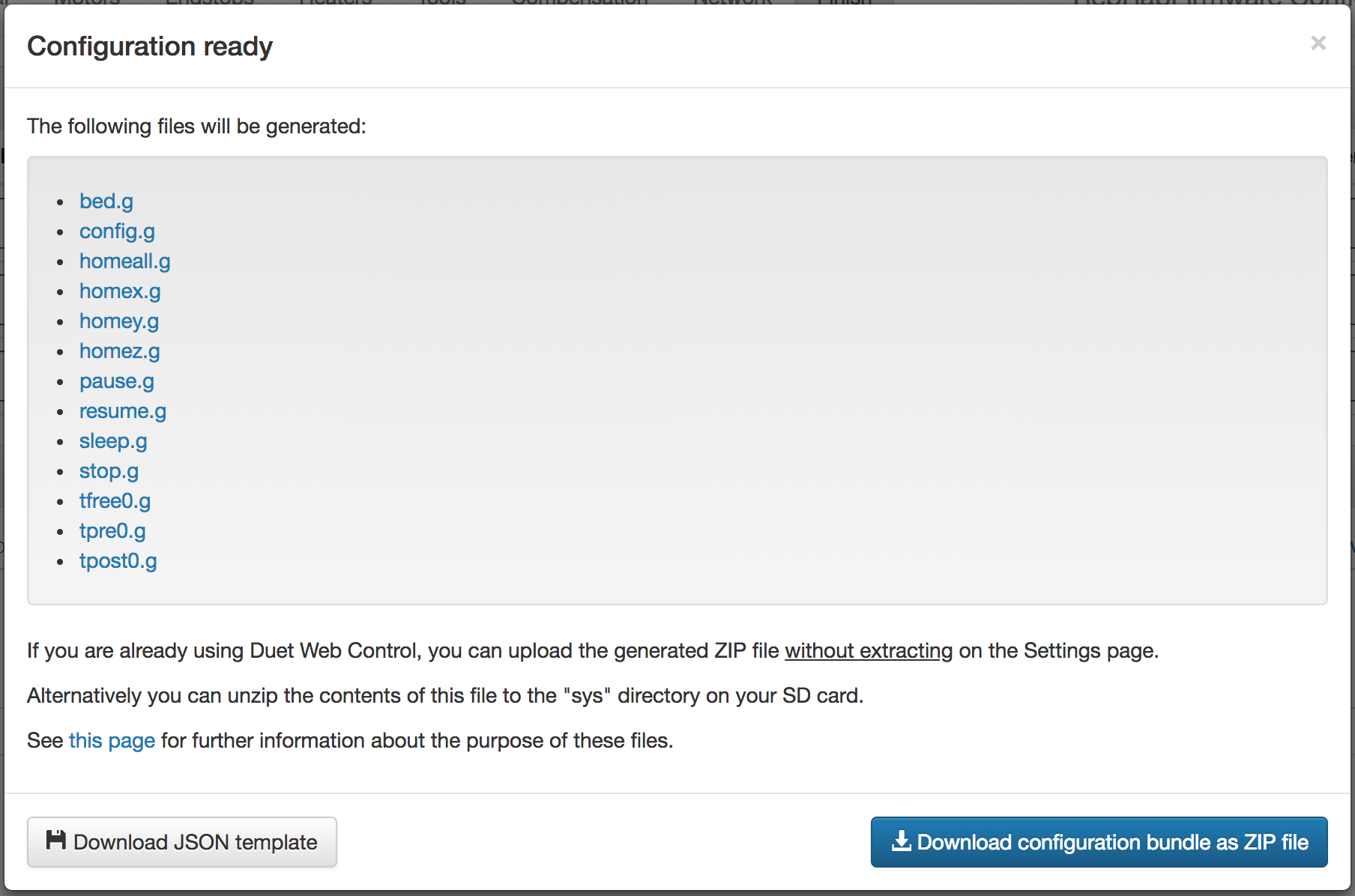 «Download configuration bundele as ZIP file» Denne sparer ned filen du skal laste opp til hovedkortet. «Download JSON template» Denne sparer konfigurasjonen din og kan brukes til å laste inn innstillingene på nytt. Nyttig om du skal teste flere innstillinger og trenger å laste tilbake siste kjente innstillinger.Duet WiFi kontroll Finn Duet WiFi på nettverketNB kortet støtter kun 2G nettverk. Bruk IP adressen du har satt opp i innstillingene. Dersom du ikke har satt opp en fast IP adresse Vi bruker NetAnalyzer App for å scanne gjennom nettet. Da finner du IP adressen (du ser navnet på skriveren)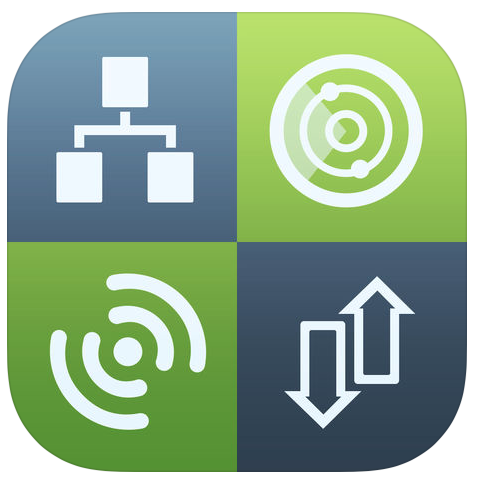 Start nettverksutforskeren og gå til adressen som du har funnet. Når du åpner denne adressen i web browseren kommer du til:Machine Controll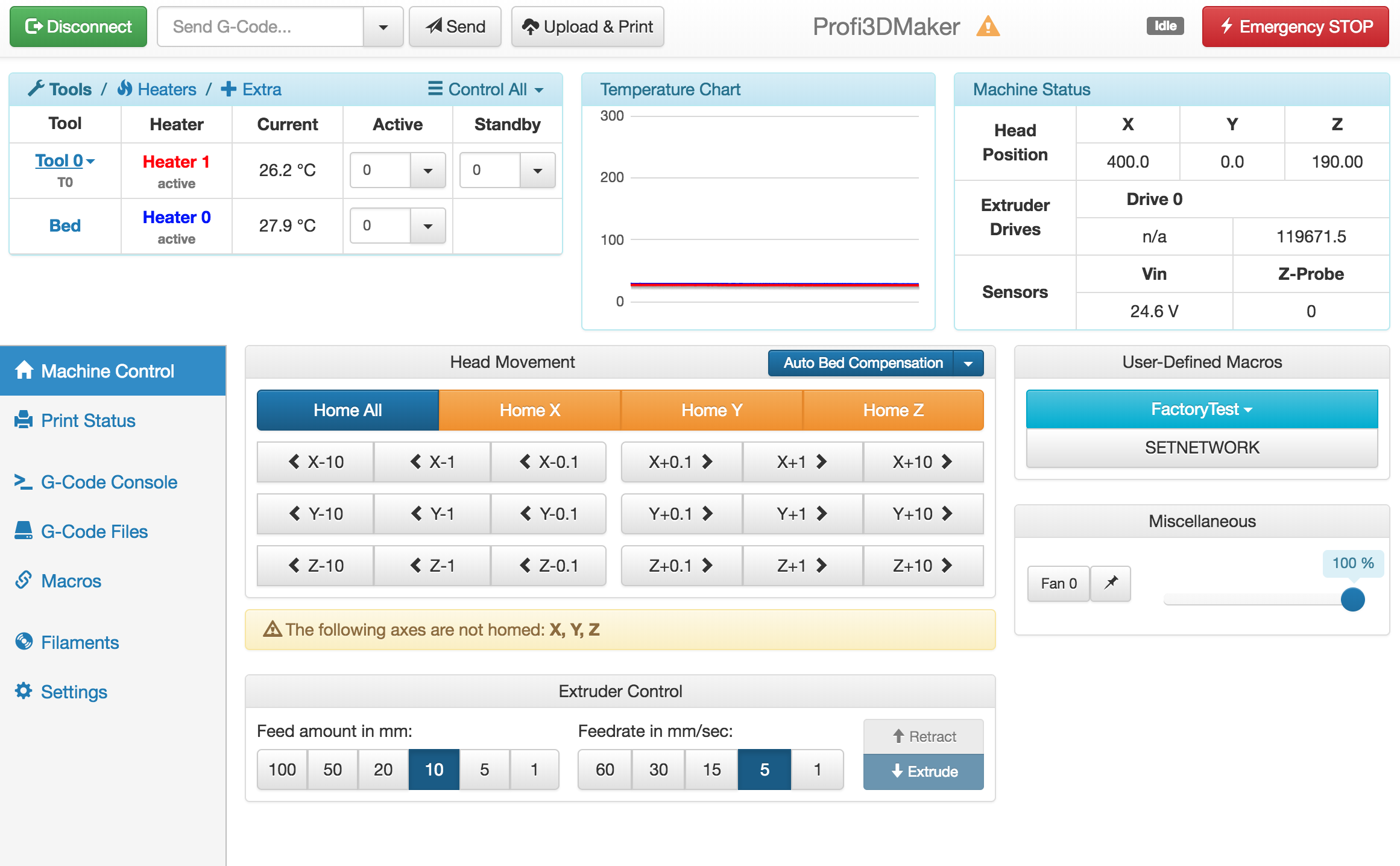 Her kan du styre skriveren, kjøre aksene til Home posisjon. Bytt filament, styr varmen under Active – velg ønsket varme for å smelte filamentet for å laste inn eller ut filamentet. NB! Husk å slå av varmen etter at du har gjort dette ellers vil varmen stå på til du starter en utskrift, eller slår av maskinen. Print Status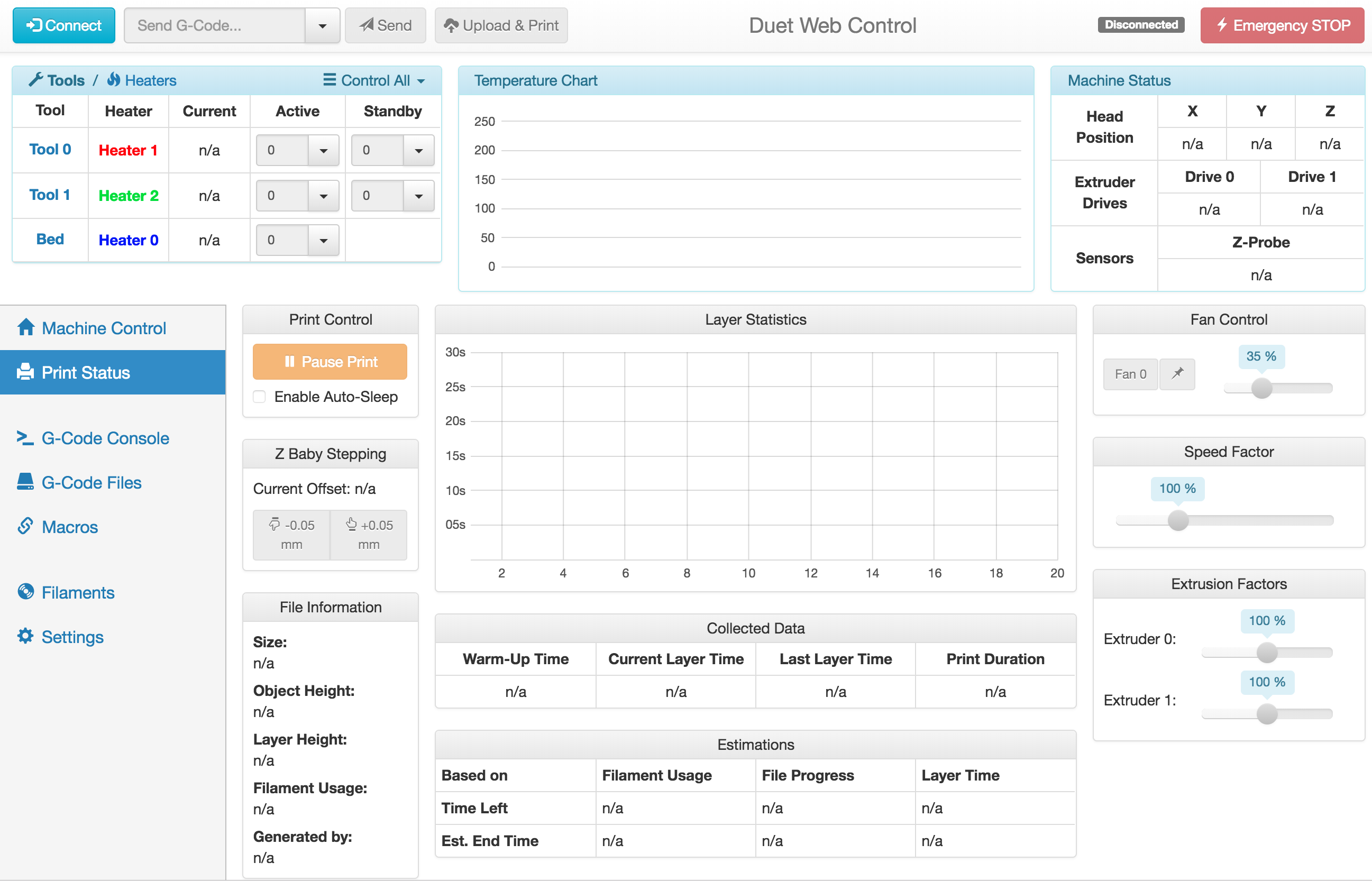 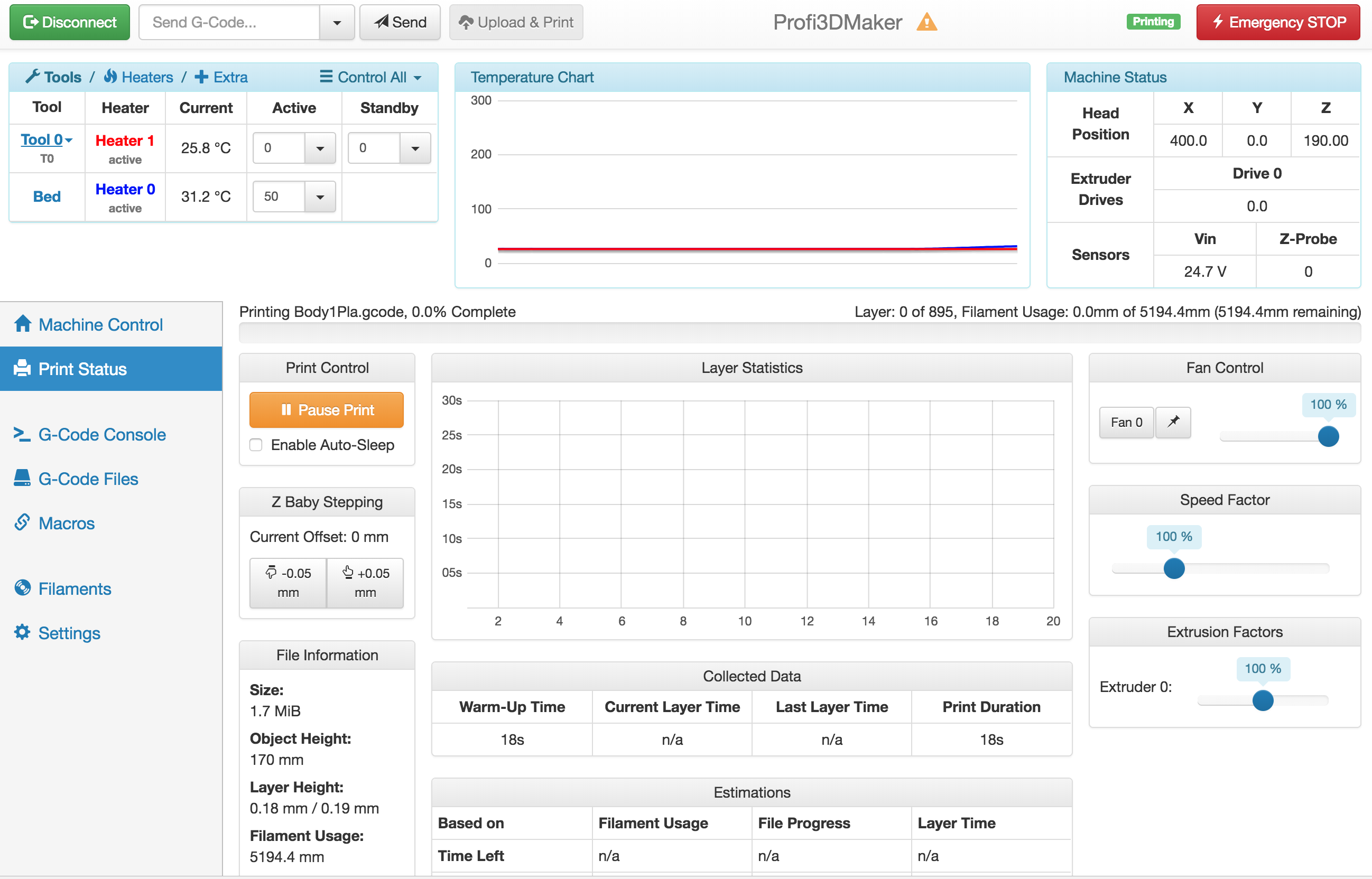 G-Code Console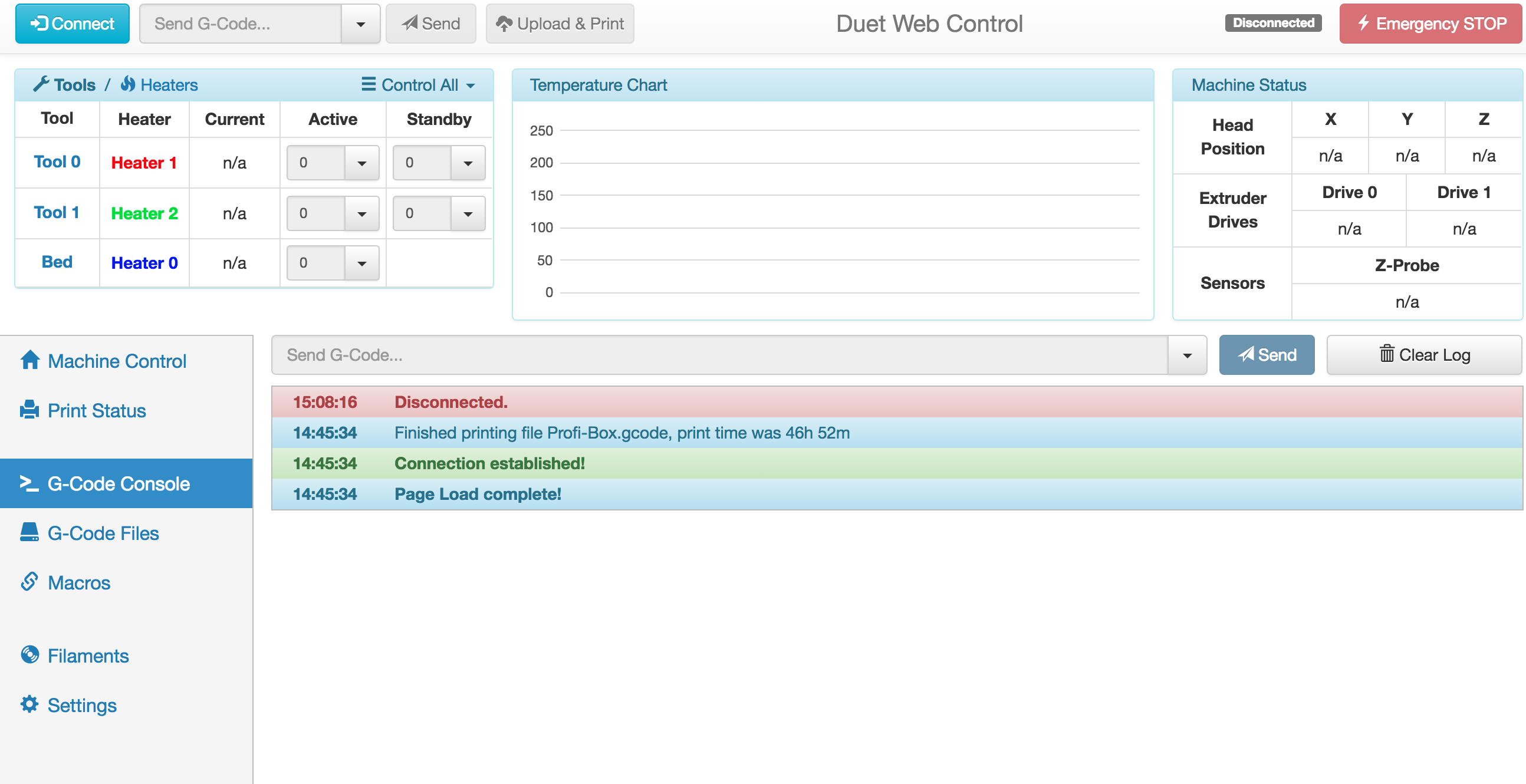 G-Code Files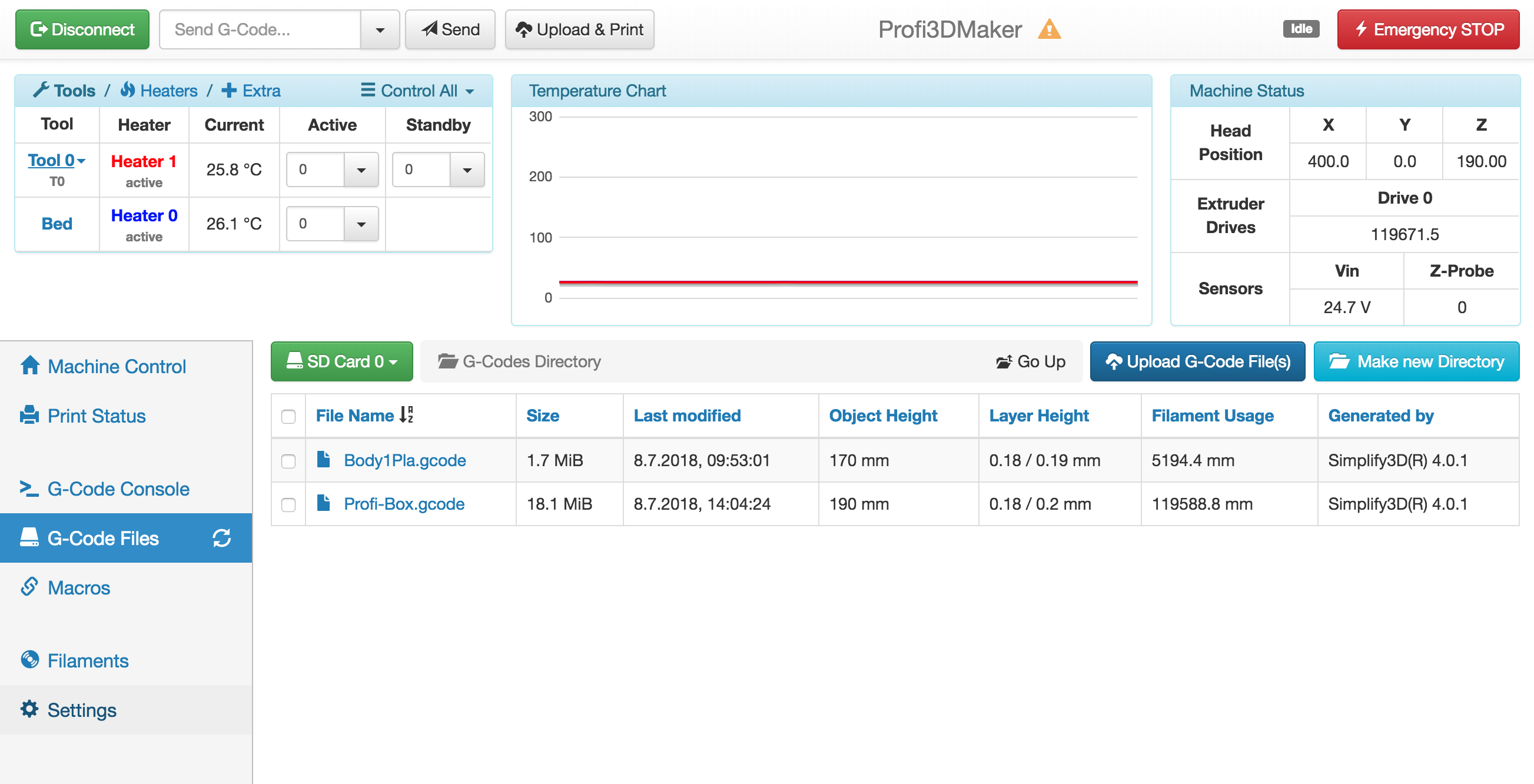 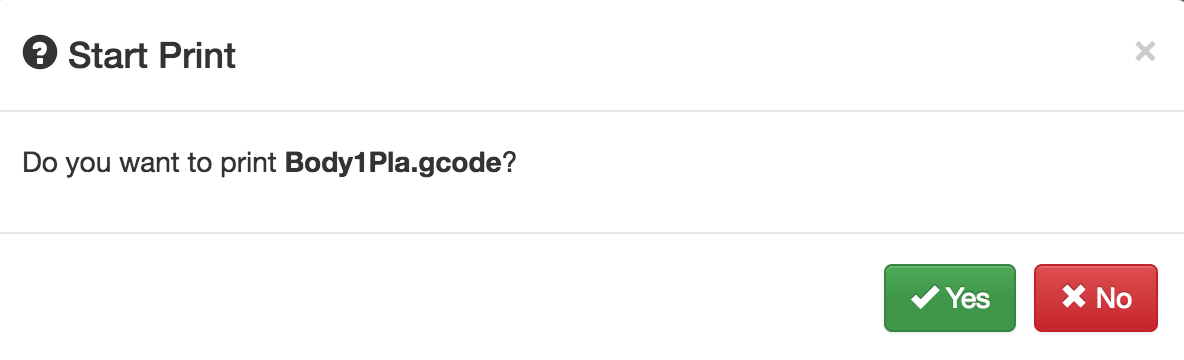 Dersom du ønsker å slette en av filene så kan du høyre-klikke på filen så får du opp en dialog som lar deg slette filen. Macros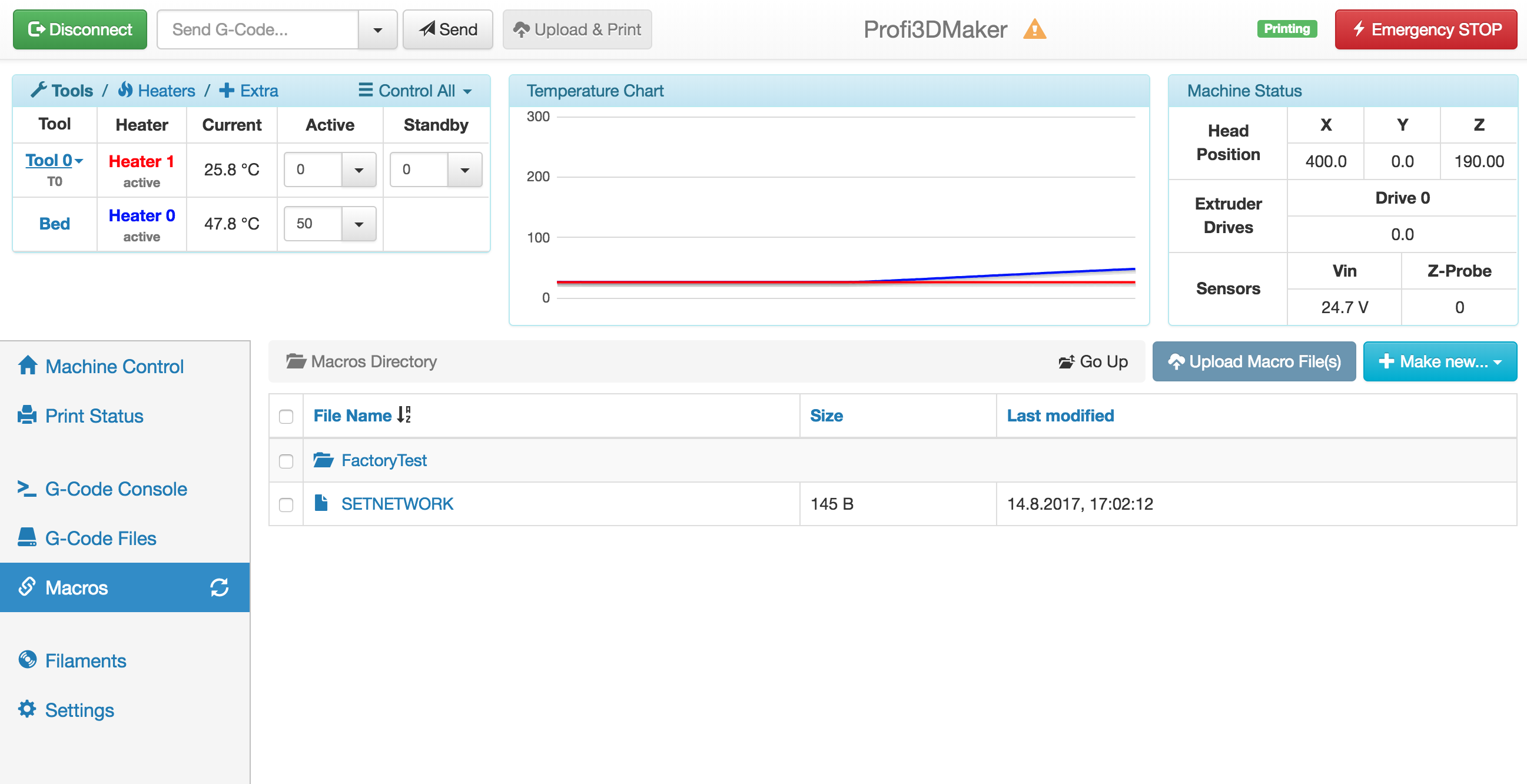 Har ikke testet Macros funksjoneneFilaments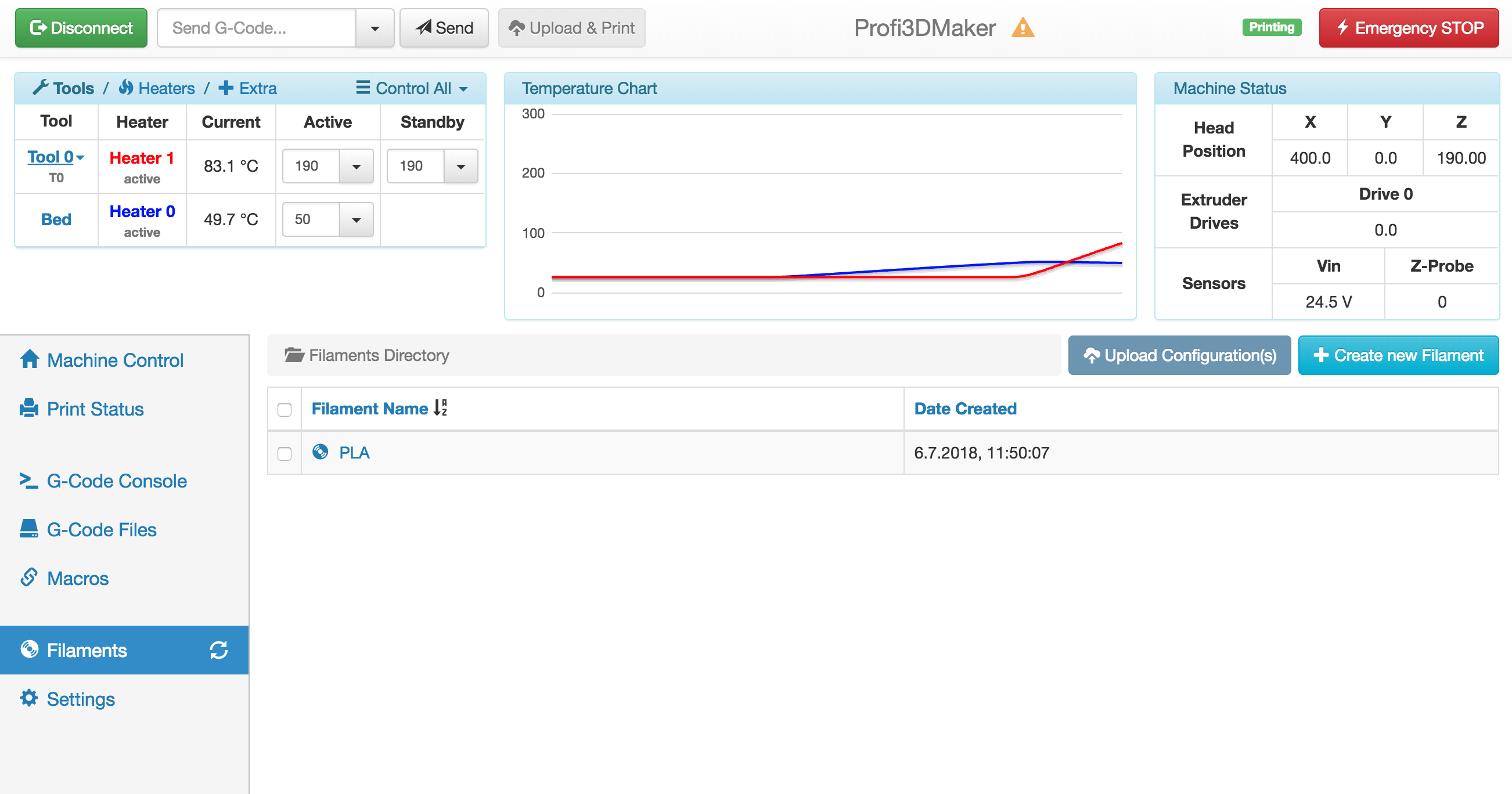 Har ikke testet Filaments settings ennå. Settings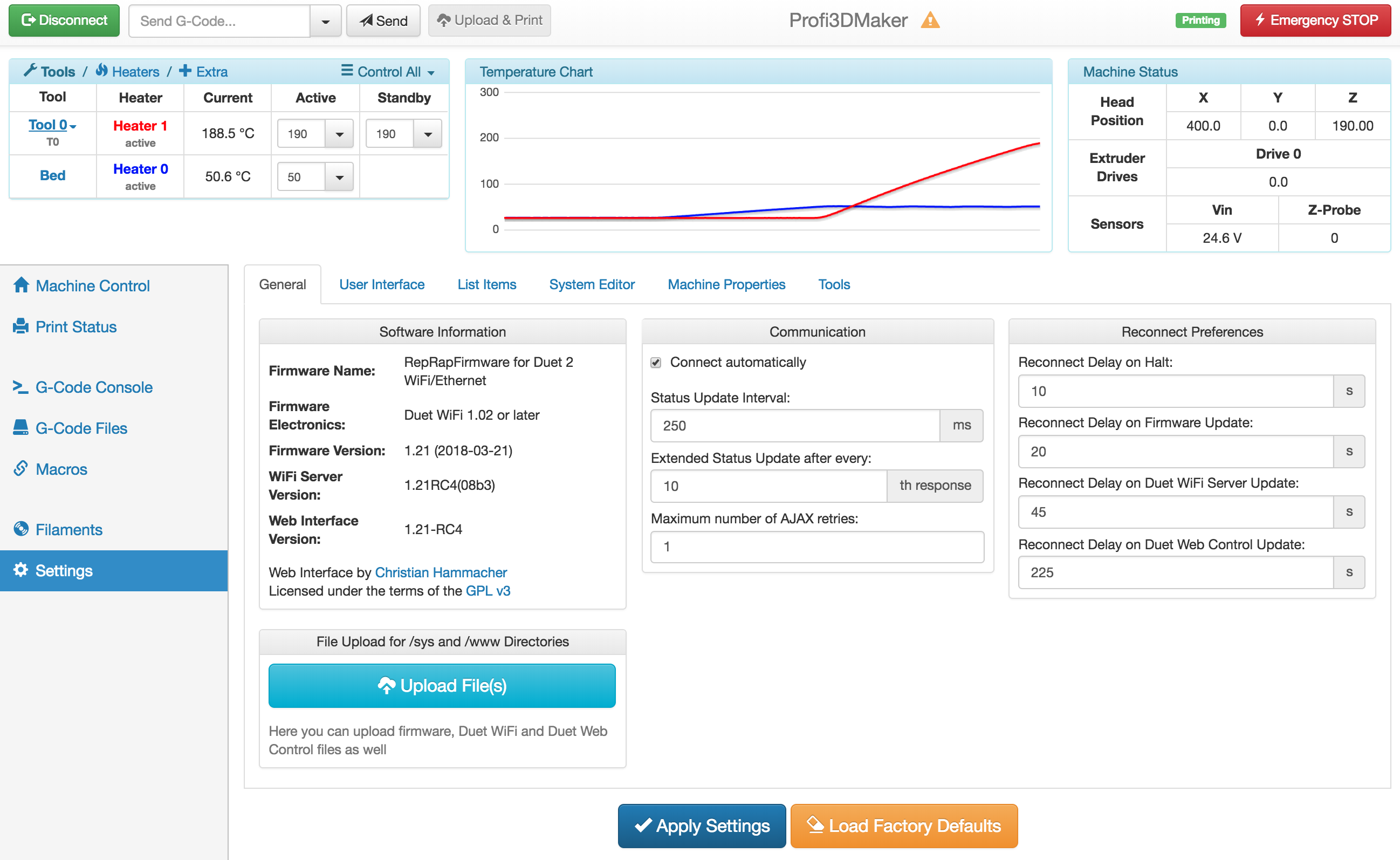 Upload file(S)Åpner dialog hvor du henter ZIP filen for innstillinger som du skal oppdatere koret med. User Interface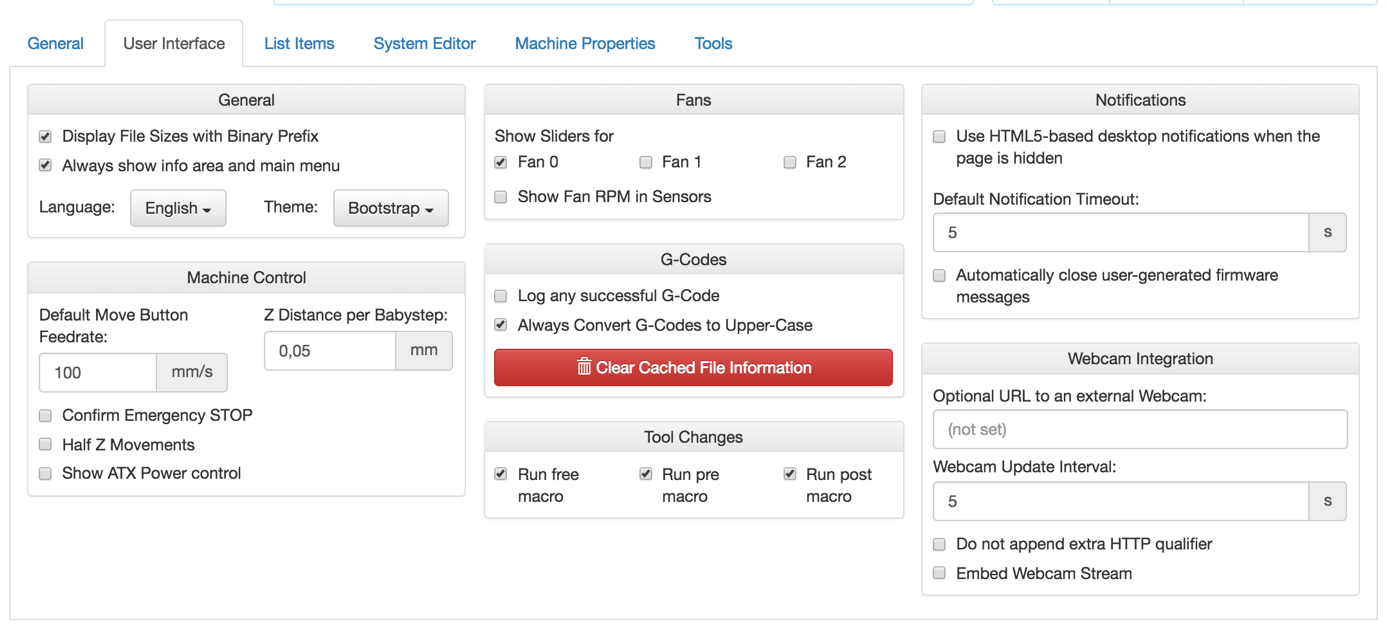 Har ikke endret innstillinger en brukt defaultHar ikke endret innstillinger en brukt defaultList Items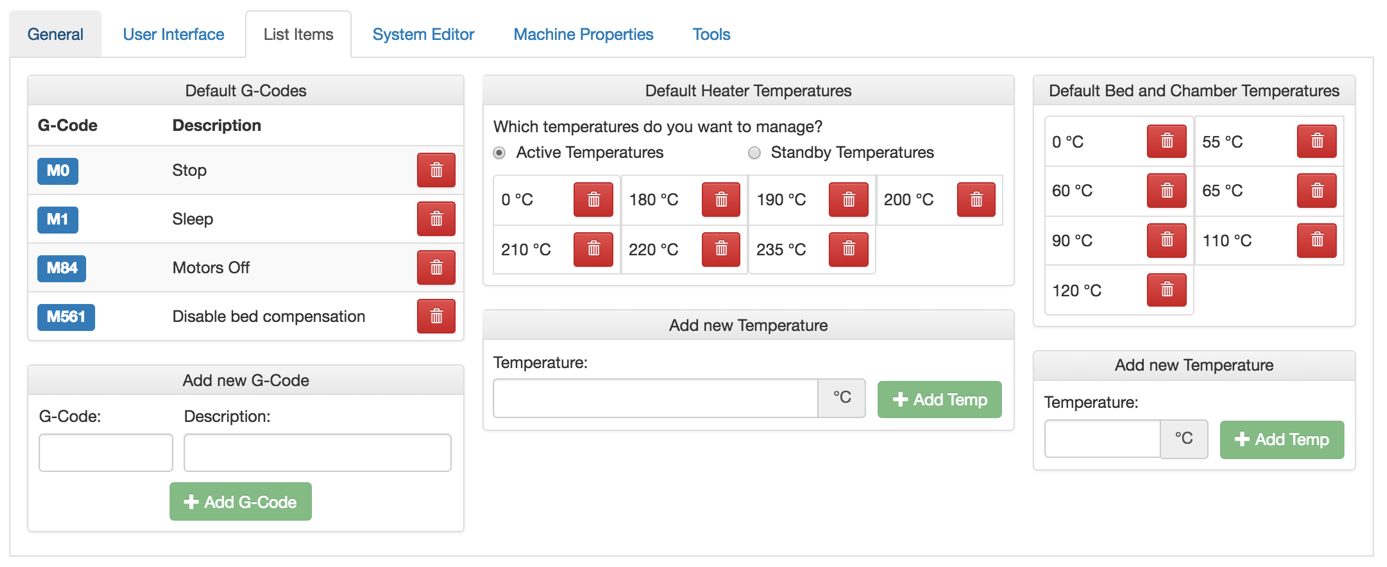 Har ikke endret innstillinger en brukt defaultSystem Editor 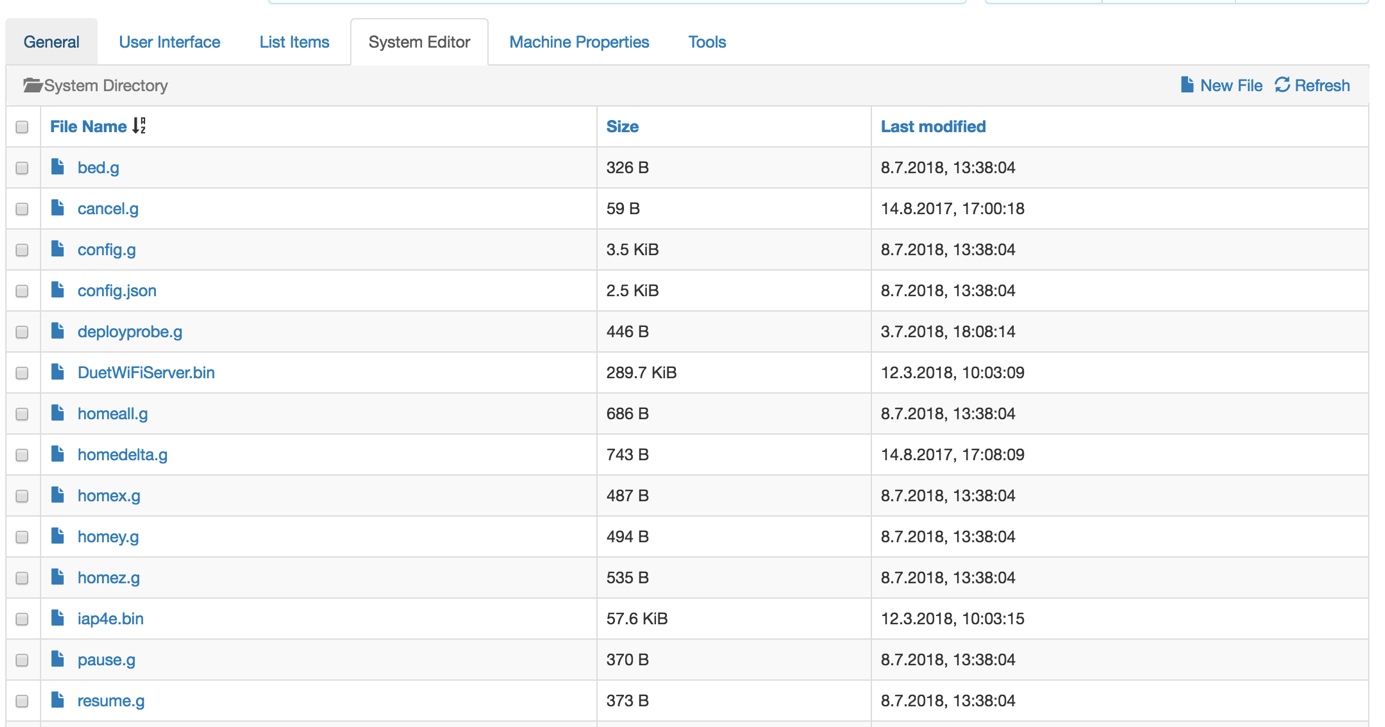 Har ikke endret innstillinger en brukt defaultMachine Properties 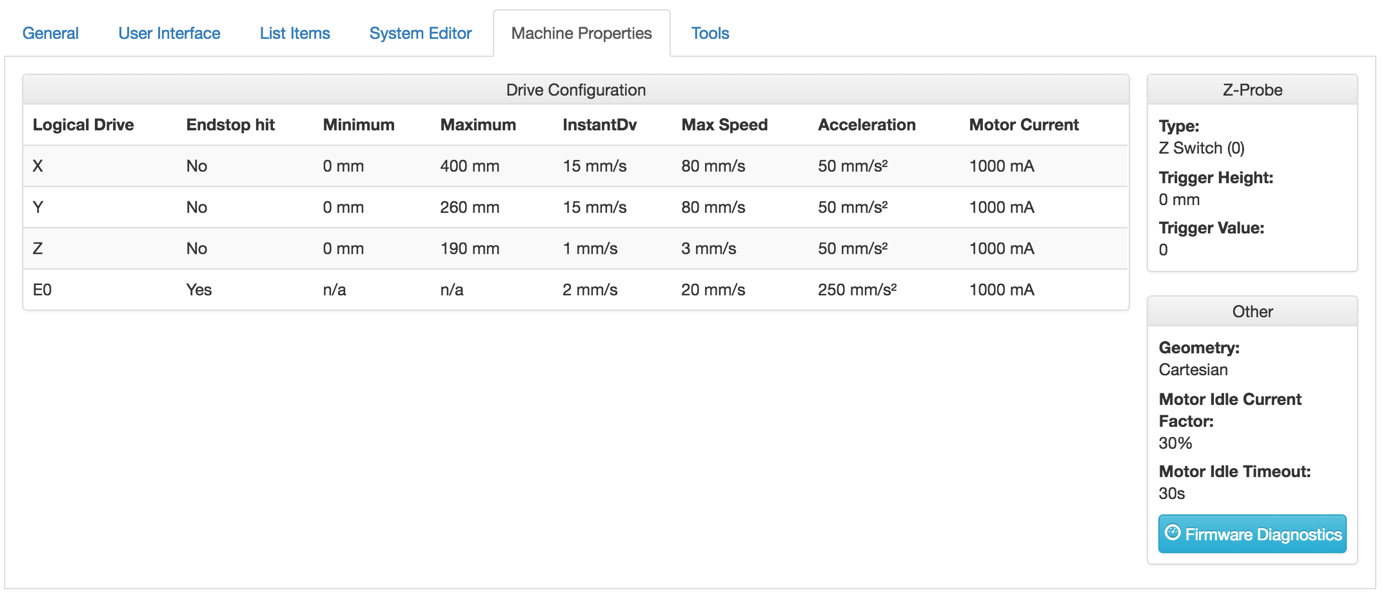 Brukes for å vise status på maskinvaren, brukes underfeilsøkningTools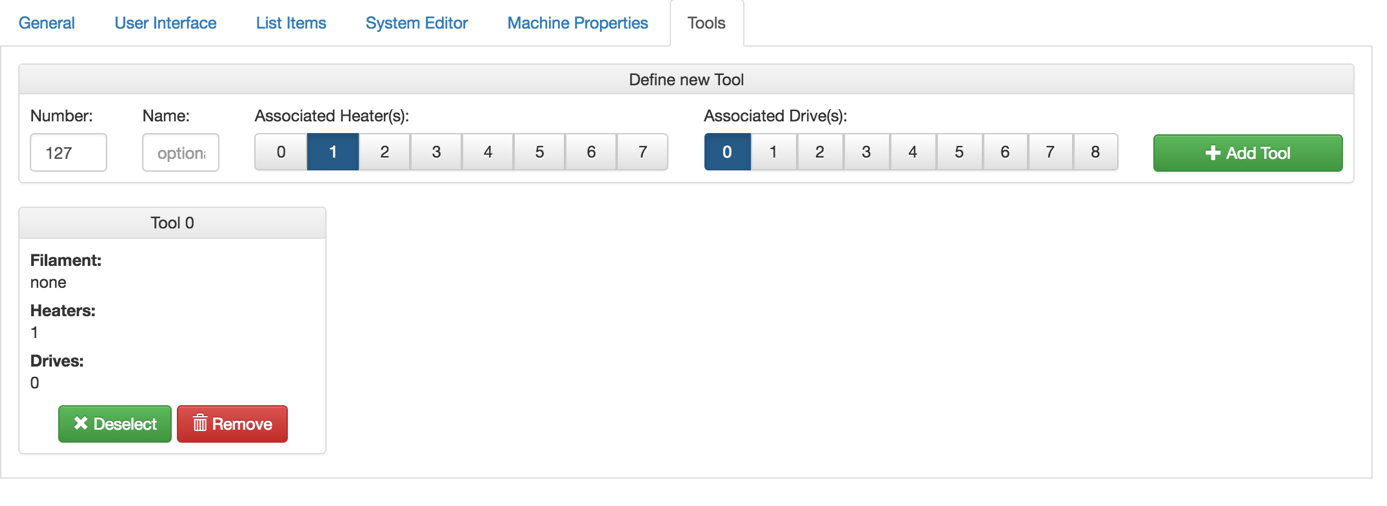 Har ikke endret innstillinger en brukt defaultVarmeelement konfigurasjonDet finnes flere varmeelementer og termistor alternativer for oppsett. Du kan lese mere om dette via denne linkenInstallere varmeelement eksempel fra e3dhttps://wiki.e3d-online.com/E3D-v6_Assembly Les mer om konfigurasjon av Duet her: https://duet3d.dozuki.com/Wiki/Tuning_the_heater_temperature_control VarmeelementNår du har koblet til varmeelementet og termistoren korrekt, gå inn i Duet web kontroll vinduet. Varmeelementet kommer opp i hovedvinduet øverst i høyre hjørne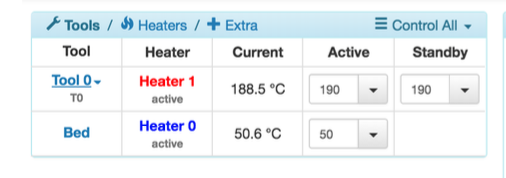 Sett aktiv til 0 og se at «Current» temperatur tilsvarer romtemperaturen. Justere eller bytte heaterGå til «Gcode» send «M307 H1» hvor H1 er nummeret på varmeelement «Heater 1». Velg send:Gå til «Settings», «System» og «config.g»Legg inn resultatet du fikk i testen Config.G; Configuration file for Duet WiFi (firmware version 1.21); executed by the firmware on start-up;; generated by RepRapFirmware Configuration Tool v2 on Sun Dec 02 2018 18:28:37 GMT+0100 (CET); General preferencesG90                                                ; Send absolute coordinates...M83                                                ; ...but relative extruder moves; NetworkM550 P"Profi3DMaker"                               ; Set machine nameM552 S1                                            ; Enable networkM587 S"SSID" P"Password"         ; Configure access point. You can delete this line once connectedM586 P0 S1                                         ; Enable HTTPM586 P1 S0                                         ; Disable FTPM586 P2 S0                                         ; Disable Telnet; DrivesM569 P0 S0                                         ; Drive 0 goes backwardsM569 P1 S0                                         ; Drive 1 goes backwardsM569 P2 S1                                         ; Drive 2 goes forwardsM569 P3 S1                                         ; Drive 3 goes forwardsM350 X16 Y16 Z16 E16 I1                            ; Configure microstepping with interpolationM92 X66.67 Y66.67 Z1066.67 E121.00                 ; Set steps per mm;Acceleration - original ;M566 X900.00 Y900.00 Z12.00 E120.00                ; Set maximum instantaneous speed changes (mm/min);M203 X4800.00 Y4800.00 Z180.00 E1200.00            ; Set maximum speeds (mm/min);M201 X50.00 Y50.00 Z50.00 E250.00                  ; Set accelerations (mm/s^2);M906 X1000.00 Y1000.00 Z1000.00 E1000.00 I30       ; Set motor currents (mA) and motor idle factor in per cent;M84 S30                                            ; Set idle timeout;Acceleration - newM566 X900.00 Y900.00 Z12.00 E120.00                ; Set maximum instantaneous speed changes (mm/min)M204 P800 T3000 R9000                              ; sets the acceleration for printing movements to 800mm/s^2, for travels to 3000mm/s^2 and for retracts to 9000mm/s^2M203 X6000.00 Y6000.00 Z230.00 E150.00             ; Set maximum speeds (mm/min)M201 X1000.00 Y1000.000 Z1000.00 E500.00              ; Set accelerations (mm/s^2)M906 X1000.00 Y1000.00 Z1000.00 E1000.00 I30       ; Set motor currents (mA) and motor idle factor in per centM84 S30                                            ; Set idle timeoutM572 D0 S0.1                                       ; Set pressure reduction				; Axis LimitsM208 X0 Y0 Z0 S1                                   ; Set axis minimaM208 X400 Y260 Z190 S0                             ; Set axis maxima; EndstopsM574 X2 Y1 Z1 S1                                   ; Set active high endstops; Z-ProbeM558 P5 H5 F120 T4800                              ; Set Z probe type to switch and the dive height + speedsG31 P0 X0 Y0 Z0                                    ; Set Z probe trigger value, offset and trigger heightM557 X15:245 Y15:245 S20                           ; Define mesh grid; Heaters; M305 P0 T100000 B4138 R4700                        ; Set thermistor + ADC parameters for heater 0; M143 H0 S120                                       ; Set temperature limit for heater 0 to 120C; M305 P1 T100000 B4725 C7.06e-8 R4700           ; Set thermistor + ADC parameters for heater 1; M305 P1 T100000 R1000 B4725 C7.06e-8 R4700           ; Set thermistor + ADC parameters for heater 1; M143 H1 S300                                       ; Set temperature limit for heater 1 to 300C; M307 H1 A340.0 C140.0 D5.5 S1.00 B0; M303 H1 P1 S300; M301 H1 P10 I0.2 D50 T0.3 S1.0; HeatersM305 P0 T100000 B4138 C0 R4700                     ; Set thermistor + ADC parameters for heater 0M143 H0 S120                                       ; Set temperature limit for heater 0 to 120CM305 P1 T100000 B4725 C7.060000e-8 R4700           ; Set thermistor + ADC parameters for heater 1M143 H1 S330M307 H1 A738.6 C80.9 D3.2 S0.50 B0                ; Set temperature limit for heater 1 to 300C; FansM106 P0 S1 I0 F500 H-1                           ; Set fan 0 value, PWM signal inversion and frequency. Thermostatic control is turned offM106 P1 S0.3 I0 F500 H-1                             ; Set fan 1 value, PWM signal inversion and frequency. Thermostatic control is turned offM106 P2 S1 I0 F500 H-1                             ; Set fan 2 value, PWM signal inversion and frequency. Thermostatic control is turned off; ToolsM563 P0 D0 H1                                      ; Define tool 0G10 P0 X0 Y0 Z0                                    ; Set tool 0 axis offsetsG10 P0 R0 S0                                       ; Set initial tool 0 active and standby temperatures to 0C; Automatic power savingM911 S10 R11 P"M913 X0 Y0 G91 M83 G1 Z3 E-5 F1000" ; Set voltage thresholds and actions to run on power loss; Custom settings are not configured; MiscellaneousT0                                                 ; Select first toolTermistor https://wiki.e3d-online.com/Temperature_Sensor_Documentation Hvordan skrive ut Åpne browseren din, gå til IP adressen for skriveren.Gå til GCode Files Velg knappen «Upload G-Code Files», et nytt vindu åpner seg og du kan velge filen du har laget i Simplify3D eller Cura,Når filen har lastet opp (det kan være nødvendig å velge refresh i web browseren om den ikke kommer opp i listen) kan du klikke på filen (i kolonnen for «File name») Det kommer opp en ny meny om du vil skrive ut eller slette. Vel skriv ut og utskriften starter automatisk NB husk på når du er ferdig med utskriften sjekk under «Machine Controll» og se at varmen er slått av på dyse og varmebord. Eller slå av maskinen når den ikke er i bruk. Når den er ferdig på normal måte med en utskrift slår den av varmen. NB! Du kan slette filene ved å høyre klikke på filnavnet. dimensions700 x 600 x 500 mmprinting area400 x 260 x 190 mmslice resolution (z-axis)0.08 - 0.25 mmnozzle diameter0.5 / 0.3 / 0.2 mm (optional)weight35 kgmax. printing speed80 mm/smax. crossing speed230 mm/smax. temperature250°Cmax. achievable precision0,1 mm /100 mmpower consumption printing bed180 Wpower consumption hot end40 Wheated printing bedyesprinting materialABS / PLAsoftware of delivery contentsRepetier-Hostdata transferUSB, SD-Cardframestable frame of aluminum profilesSX Series Nema 17 FrameSX Series Nema 17 FrameSX Series Nema 17 FrameSX Series Nema 17 FrameSX Series Nema 17 FrameSX Series Nema 17 FrameSX Series Nema 17 FrameSX Series Nema 17 FrameModelHolding TorqueRated Current/Phase (A)Phase Inductance (mH)Phase Resistance (ohm)Detent Torque (Nm)Rotor Intertia (gcm2)Weight (kg)SX17-1005PQEF 0,491/-10,85,4/-0,022540,3ModelMain ShaftMain ShaftLenghtLead WiresLead WiresFlatA Max.L MaxLvNumberSX17-1005PQEF Yes42,340750 (flexible)4SX SeriesShaft LoadingShaft LoadingShaft LoadingShaft LoadingMax Axial Force (N)Max Radial Force (N)Ambient Temperature (Ć)PWM Driver Supply Voltaga (VDC Max)SX17 727 (20 mm from the flange) -10 to +4050MotorDriver1B1A2A2BExtruder 0Drive 3Stepper XDrive 0BlåBrunHvitSortStepper YDrive 1GulGulHvitGrønnStepper Z1Drive 2GulBrunHvitGrønnStepper Z2Drive 2GulBrunHvitGrønnEndestoppGND+3.3VSTOPPExtruder 2 driver 1 Extruder 1 driver 0 X-AxisY-AxisZ-AxisVifteV-FanGND/FANxAlways on 1 Always on 2 X-AxisY-AxisZ-AxisThermistorThermistorVSSABed Extruder 0